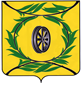 Челябинская областьСОБРАНИЕ ДЕПУТАТОВКАРТАЛИНСКОГО МУНИЦИПАЛЬНОГО РАЙОНАРЕШЕНИЕ от 30 марта 2023 года № 443-Н                                                                          О назначении и проведении публичных слушаний по проекту решения Собрания депутатов Карталинского муниципального района «Об исполнении бюджета Карталинского муниципального района за 2022 год»В соответствии со статьей 28 Федерального закона от 06.10.2003 года           № 131-ФЗ «Об общих принципах организации местного самоуправления в Российской Федерации» и статьей 10 Устава Карталинского муниципального района, Собрание депутатов Карталинского муниципального района РЕШАЕТ:1. Назначить и провести публичные слушания по проекту решения Собрания депутатов Карталинского муниципального района «Об исполнении бюджета Карталинского муниципального района за 2022 год».2. Опубликовать в газете «Метро 74 Карталы», не менее чем за десять дней до дня проведения публичных слушаний, объявление о дате и месте проведения публичных слушаний.3. Администрации Карталинского муниципального района опубликовать проект решения Собрания депутатов Карталинского муниципального района «Об исполнении бюджета Карталинского муниципального района за 2022 год» в официальном сетевом издании администрации Карталинского муниципального района в сети Интернет (http://www.kartalyraion.ru) (приложение 1).4. Утвердить состав Оргкомитета по проведению публичных слушаний по проекту решения Собрания депутатов Карталинского муниципального района «Об исполнении бюджета Карталинского муниципального района за 2022год» (приложение 2).5. Установить порядок учета предложений граждан по проекту решения Собрания депутатов Карталинского муниципального района «Об исполнении бюджета Карталинского муниципального района за 2022 год» (приложение 3) и порядок участия граждан в обсуждения проекта решения Собрания депутатов Карталинского муниципального района «Об исполнении бюджета Карталинского муниципального района за 2022 год» (приложение 4).Председатель Собрания депутатовКарталинского муниципального района                                          Е.Н. Слинкин  Приложение 1к решению Собрания депутатовКарталинского муниципального районаот 30 марта 2023 года № 443-НПРОЕКТрешения Собрания депутатов Карталинского муниципального района«Об исполнении бюджета Карталинского муниципального района за 2022 год»Челябинская областьСОБРАНИЕ ДЕПУТАТОВ 
КАРТАЛИНСКОГО МУНИЦИПАЛЬНОГО РАЙОНАот ___________________2023 года № ___«Об исполнении бюджета Карталинского муниципального района за 2022 год»Рассмотрев представленный администрацией Карталинского муниципального района отчет об исполнении бюджета Карталинского муниципального района за 2022 год, заключение Контрольно-счетной палаты Карталинского муниципального района на отчет об исполнении бюджета Карталинского муниципального района за 2022 год, руководствуясь статьями 264.5 и 264.6 Бюджетного кодекса Российской Федерации, статьями 47 и 48 Положения «О бюджетном процессе в Карталинском муниципальном районе», утвержденного решением Собрания депутатов Карталинского муниципального района от 02.07.2010 года № 39, Собрания депутатов Карталинского муниципального района РЕШАЕТ:Утвердить отчет об исполнении бюджета Карталинского муниципального района за 2022 год по доходам в сумме 2259587,51 тыс. рублей, по расходам 2317135,55 тыс. рублей с превышением расходов над доходами (дефицит местного бюджета) в сумме 57548,04тыс. рублей со следующими показателями:по доходам бюджета Карталинского муниципального района за 2022 год по кодам классификации доходов бюджетов бюджетной системы Российской Федерации (далее – бюджетов)согласно приложению 1;по расходам бюджета Карталинского муниципального района по ведомственной структуре расходов бюджета согласно приложению 2;по расходам бюджета Карталинского муниципального района по разделам и подразделам классификации расходов бюджетов согласно приложению 3;по источникам финансирования дефицита бюджета Карталинского муниципального района по кодам классификации источников финансирования дефицитов бюджетов согласно приложению 4.Настоящее решение направить главе Карталинского муниципального района для подписания и опубликования в средствах массовой информации.Настоящее решение разместить в официальном сетевом издании администрации Карталинского муниципального района в сети Интернет (http://www.kartalyraion.ru).Настоящее решение вступает в силу со дня его официального опубликования.Председатель Собрания депутатовКарталинского муниципального района                                                        Е.Н. СлинкинГлава Карталинского муниципального района                                     А.Г.ВдовинПриложение 1к Решению Собрания депутатовКарталинского муниципального района                           от  апреля 2023 года №Доходы бюджета Карталинского муниципального района за 2022 год по кодам классификации доходов бюджетов(тыс. рублей)Приложение 2Расходы бюджета Карталинского муниципального района за 2022 год по ведомственной структуре расходов бюджета (тыс. рублей)Приложение № 3к Решению Собрания депутатовКарталинского муниципального районаот  апреля 2023 года № Расходыбюджета Карталинского муниципального района за 2022 год по разделам и подразделам классификации расходов бюджетов(тыс. рублей)тыс. руб.Приложение 2к решению Собрания депутатовКарталинского муниципального районаот 30 марта 2023 года № 443-НСоставОргкомитета по проведению публичных слушаний по проекту решения Собрания депутатов Карталинского муниципального района«Об исполнении бюджета Карталинского муниципального района за 2022 год»Слинкин Евгений Николаевич – председатель Собрания депутатов Карталинского муниципального района.Бакатнюк Мария Федоровна – заместитель начальника отдела организационно-правового обеспечения деятельности Собрания депутатов Карталинского муниципального района.Свертилова Наталья Николаенва – начальник Финансового управления Карталинского муниципального района.Синтяева Галина Григорьевна – председатель Контрольно-счетной палаты Карталинского муниципального района. Приложение 3к решению Собрания депутатовКарталинского муниципального районаот 30 марта 2023 года № 443-НПорядокучета предложений граждан по проекту решения Собрания депутатов Карталинского муниципального района«Об исполнении бюджета Карталинского муниципального района за 2022 год»1. Предложения граждан по проекту решения Собрания депутатов Карталинского муниципального района «Об исполнении бюджета Карталинского муниципального района за 2022 год» принимаются с момента официального опубликования проекта решения в официальном сетевом издании администрации Карталинского муниципального района в сети Интернет (http://www.kartalyraion.ru).2. Предложения граждан по проекту решения подаются в письменной форме с указанием контактной информации (фамилия, имя, отчество, место жительства, телефон, место работы или учебы) в Собрание депутатов Карталинского муниципального района по адресу: 457351, Челябинская область, г. Карталы, ул. Ленина, д. 1, где регистрируются и передаются на рассмотрение Оргкомитету по проведению публичных слушаний по проекту решения.3. Прием письменных предложений по вопросам публичных слушаний заканчиваются за три дня до заседания по вопросу публичных слушаний.Приложение 4к решению Собрания депутатовКарталинского муниципального районаот 30 марта 2023 года № 443-НПорядокучастия граждан в обсуждении проекта решения Собрания депутатов Карталинского муниципального района«Об исполнении бюджета Карталинского муниципального района за 2022 год»1. Население Карталинского муниципального района, не менее чем за десять дней,  извещается через средства массовой информации о проведении заседания публичных слушаний по обсуждению проекта решения Собрания депутатов Карталинского муниципального района «Об исполнении бюджета Карталинского муниципального района за 2022 год».2. Регистрация участников публичных слушаний по проекту решения  заканчивается за десять минут до начала заседания по вопросу публичных слушаний.3.	Председательствующий на публичных слушаниях (далее – председательствующий) предоставляет участникам публичных слушаний слово в порядке поступления заявок.В зависимости от количества желающих выступить председательствующий вправе ограничить время выступления любого из выступающих участников публичных слушаний.4.	Желающие выступить на публичных слушаниях берут слово только с разрешения председательствующего.5.	Выступления должны быть связаны только с проектом решения Собрания депутатов Карталинского муниципального района «Об исполнении бюджета Карталинского муниципального района за 2022 год». 6.	Выступающий перед началом речи называет свою фамилию, имя, отчество (последнее - при наличии), при необходимости - должность и статус, в котором он присутствует на публичных слушаниях.7.	Участник публичных слушаний вправе отозвать свои замечания и (или) предложения и (или) присоединиться к замечаниям и (или) предложениям, высказанным другими участниками публичных слушаний.8.	Вопросы участников публичных слушаний могут быть заданы как в устной, так и в письменной формах.9.	По окончании выступления участника публичных слушаний (или по истечении предоставленного времени) председательствующий ставит на голосование поступившее замечание или предложение.10.	По окончании всех выступлений с учетом результатов голосования по внесенным замечаниям и предложениям участников публичных слушаний председательствующий ставит на голосование итоговые рекомендации по проекту решения Собрания депутатов Карталинского муниципального района «Об исполнении бюджета Карталинского муниципального района за 2022 год».11.	Решения на публичных слушаниях принимаются их участниками путем открытого голосования простым большинством голосов от общего количества зарегистрированных участников публичных слушаний. Каждый участник публичных слушаний обладает одним голосом. 12.	Все выступления, замечания, предложения, вопросы, поступившие в ходе проведения публичных слушаний, результаты голосования заносятся в протокол, который подписывается председательствующим на публичных слушаниях и секретарем публичных слушаний.13.	Решения, принятые по результатам публичных слушаний, носят рекомендательный характер.14.	Участники публичных слушаний обязаны:1) соблюдать установленный порядок (регламент) работы публичных слушаний;2) не употреблять в своей речи грубые, оскорбительные выражения, наносящие вред чести и достоинству граждан и должностных лиц, не призывать к незаконным действиям, не использовать заведомо ложную информацию, не допускать необоснованные обвинения в чей-либо адрес; 3) не мешать проведению публичных слушаний.Код бюджетной классификации Российской ФедерацииНаименование показателяСуммаВСЕГО2259587,51182 1 01 02010 01 0000 110Налог на доходы физических лиц с доходов, источником которых является налоговый агент, за исключением доходов, в отношении которых исчисление и уплата налога осуществляются в соответствии со статьями 227, 227.1 и 228 Налогового кодекса Российской Федерации 419893,18182 1 01 02020 01 0000 110Налог на доходы физических лиц с доходов, полученных от осуществления деятельности физическими лицами, зарегистрированными в качестве индивидуальных предпринимателей, нотариусов, занимающихся частной практикой, адвокатов, учредивших адвокатские кабинеты, и других лиц, занимающихся частной практикой в соответствии со статьей 227 Налогового кодекса Российской Федерации964,60182 1 01 02030 01 0000 110Налог на доходы физических лиц с доходов, полученных физическими лицами в соответствии со статьей 228 Налогового кодекса Российской Федерации 2854,93182 1 01 02040 01 0000 110Налог на доходы физических лиц в виде фиксированных авансовых платежей с доходов, полученных физическими лицами, являющимися иностранными гражданами, осуществляющими трудовую деятельность по найму на основании патента в соответствии со статьей 227.1 Налогового кодекса Российской Федерации 1062,72182 1 01 02080 01 0000 110Налог на доходы физических лиц в части суммы налога, превышающей 650 000 рублей, относящейся к части налоговой базы, превышающей 5 000 000 рублей (за исключением налога на доходы физических лиц с сумм прибыли контролируемой иностранной компании, в том числе фиксированной прибыли контролируемой иностранной компании)2022,75100 1 03 02231 01 0000 110Доходы от уплаты акцизов на дизельное топливо, подлежащие распределению между бюджетами субъектов Российской Федерации и местными бюджетами с учетом установленных дифференцированных нормативов отчислений в местные бюджеты (по нормативам, установленным Федеральным законом о федеральном бюджете в целях формирования дорожных фондов субъектов Российской Федерации)11201,35100 1 03 02241 01 0000 110Доходы от уплаты акцизов на моторные масла для дизельных и (или) карбюраторных (инжекторных) двигателей, подлежащие распределению между бюджетами субъектов Российской Федерации и местными бюджетами с учетом установленных дифференцированных нормативов отчислений в местные бюджеты (по нормативам, установленным Федеральным законом о федеральном бюджете в целях формирования дорожных фондов субъектов Российской Федерации)60,50100 1 03 02251 01 0000 110Доходы от уплаты акцизов на автомобильный бензин, подлежащие распределению между бюджетами субъектов Российской Федерации и местными бюджетами с учетом установленных дифференцированных нормативов отчислений в местные бюджеты (по нормативам, установленным Федеральным законом о федеральном бюджете в целях формирования дорожных фондов субъектов Российской Федерации)12367,56100 1 03 02261 01 0000 110Доходы от уплаты акцизов на прямогонный бензин, подлежащие распределению между бюджетами субъектов Российской Федерации и местными бюджетами с учетом установленных дифференцированных нормативов отчислений в местные бюджеты (по нормативам, установленным Федеральным законом о федеральном бюджете в целях формирования дорожных фондов субъектов Российской Федерации)-1285,12182 1 05 01011 01 0000 110Налог, взимаемый с налогоплательщиков, выбравших в качестве объекта налогообложения доходы 27821,41182 1 05 01012 01 0000 110Налог, взимаемый с налогоплательщиков, выбравших в качестве объекта налогообложения доходы (за налоговые периоды, истекшие до 1 января 2011 года) -0,41182 1 05 01021 01 0000 110Налог, взимаемый с налогоплательщиков, выбравших в качестве объекта налогообложения доходы, уменьшенные на величину расходов (в том числе минимальный налог, зачисляемый в бюджеты субъектов Российской Федерации 9111,53182 1 05 01050 01 0000 110Минимальный налог, зачисляемый в бюджеты субъектов Российской Федерации (за налоговые периоды, истекшие до 1 января 2016 года) 15,76182 1 05 02010 02 0000 110Единый налог на вмененный доход для отдельных видов деятельности 315,21182 1 05 02020 02 0000 110Единый налог на вмененный доход для отдельных видов деятельности (за налоговые периоды, истекшие до 1 января 2011 года) -1,61182 1 05 04020 02 0000 110Налог, взимаемый в связи с применением патентной системы налогообложения, зачисляемый в бюджеты муниципальных районов 3104,63182 1 07 01020 01 0000 110Налог на добычу общераспространенных полезных ископаемых 28702,81182 1 07 01030 01 0000 110Налог на добычу прочих полезных ископаемых (за исключением полезных ископаемых, в отношении которых при налогообложении установлен рентный коэффициент, отличный от 1, полезных ископаемых в виде природных алмазов, угля, в том числе коксующегося, железных руд, многокомпонентной комплексной руды, в отношении которой при налогообложении установлен коэффициент, характеризующий стоимость ценных компонентов в руде)0,47182 1 07 01080 01 0000 110Налог на добычу прочих полезных ископаемых, в отношении которых при налогообложении установлен рентный коэффициент, отличный от 1 (за исключением калийных солей, апатит-нефелиновых, апатит-штаффелитовых руд, апатит-магнетитовых, маложелезистых апатитовых руд, апатитовых и фосфоритовых руд)816,89182 1 08 03010 01 0000 110Государственная пошлина по делам, рассматриваемым в судах общей юрисдикции, мировыми судьями (за исключением Верховного Суда Российской Федерации) 6878,12662 1 08 07150 01 0000 110Государственная пошлина за выдачу разрешения на установку рекламной конструкции15,00182 1 09 07033 05 0000 110Целевые сборы с граждан и предприятий, учреждений, организаций на содержание милиции, на благоустройство территорий, на нужды образования и другие цели, мобилизуемые на территориях муниципальных районов 0,10662 1 11 05013 05 0000 120Доходы, получаемые в виде арендной платы за земельные участки, государственная собственность на которые не разграничена и которые расположены в границах сельских поселений и межселенных территорий муниципальных районов, а также средства от продажи права на заключение договоров аренды указанных земельных участков5991,27662 1 11 05013 13 0000 120Доходы, получаемые в виде арендной платы за земельные участки, государственная собственность на которые не разграничена и которые расположены в границах городских поселений, а также средства от продажи права на заключение договоров аренды указанных земельных участков901,51667 1 11 05013 13 0000 120Доходы, получаемые в виде арендной платы за земельные участки, государственная собственность на которые не разграничена и которые расположены в границах городских поселений, а также средства от продажи права на заключение договоров аренды указанных земельных участков1327,48662 1 11 05025 05 0000 120Доходы, получаемые в виде арендной платы, а также средства от продажи права на заключение договоров аренды за земли, находящиеся в собственности муниципальных районов (за исключением земельных участков муниципальных бюджетных и автономных учреждений)59,11662 1 11 05035 05 0000 120Доходы от сдачи в аренду имущества, находящегося в оперативном управлении органов управления муниципальных районов и созданных ими учреждений (за исключением имущества муниципальных бюджетных и автономных учреждений)94,01662 1 11 05075 05 0000 120Доходы от сдачи в аренду имущества, составляющего казну муниципальных районов (за исключением земельных участков)6124,68048 1 12 01010 01 0000 120Плата за выбросы загрязняющих веществ в атмосферный воздух стационарными объектами1218,12048 1 12 01041 01 0000 120Плата за размещение отходов производства 260,57654 1 13 01995 05 0000 130Прочие доходы от оказания платных услуг (работ) получателями средств бюджетов муниципальных районов17,01655 1 13 01995 05 0000 130Прочие доходы от оказания платных услуг (работ) получателями средств бюджетов муниципальных районов286,22656 1 13 01995 05 0000 130Прочие доходы от оказания платных услуг (работ) получателями средств бюджетов муниципальных районов22018,06662 1 13 02065 05 0000 130Доходы, поступающие в порядке возмещения расходов, понесенных в связи с эксплуатацией имущества муниципальных районов52,48652 1 13 02995 05 0000 130Прочие доходы от компенсации затрат бюджетов муниципальных районов810,54653 1 13 02995 05 0000 130Прочие доходы от компенсации затрат бюджетов муниципальных районов0,31654 1 13 02995 05 0000 130Прочие доходы от компенсации затрат бюджетов муниципальных районов376,56655 1 13 02995 05 0000 130Прочие доходы от компенсации затрат бюджетов муниципальных районов25,35656 1 13 02995 05 0000 130Прочие доходы от компенсации затрат бюджетов муниципальных районов1187,51658 1 13 02995 05 0000 130Прочие доходы от компенсации затрат бюджетов муниципальных районов43,30665 1 13 02995 05 0000 130Прочие доходы от компенсации затрат бюджетов муниципальных районов0,19652 1 14 02053 05 0000 440Доходы от реализации иного имущества, находящегося в собственности муниципальных районов (за исключением имущества муниципальных бюджетных и автономных учреждений, а также имущества муниципальных унитарных предприятий, в том числе казенных), в части реализации материальных запасов по указанному имуществу6,81662 1 14 02053 05 0000 410Доходы от реализации иного имущества, находящегося в собственности муниципальных районов (за исключением имущества муниципальных бюджетных и автономных учреждений, а также имущества муниципальных унитарных предприятий, в том числе казенных), в части реализации основных средств по указанному имуществу506,90662 1 14 06013 05 0000 430Доходы от продажи земельных участков, государственная собственность на которые не разграничена и которые расположены в границах сельских поселений и межселенных территорий муниципальных районов499,98667 1 14 06013 13 0000 430Доходы от продажи земельных участков, государственная собственность на которые не разграничена и которые расположены в границах городских поселений1803,76012 1 16 01053 01 0000 140Административные штрафы, установленные главой 5 Кодекса Российской Федерации об административных правонарушениях, за административные правонарушения, посягающие на права граждан, налагаемые мировыми судьями, комиссиями по делам несовершеннолетних и защите их прав14,41024 1 16 01053 01 0000 140Административные штрафы, установленные главой 5 Кодекса Российской Федерации об административных правонарушениях, за административные правонарушения, посягающие на права граждан, налагаемые мировыми судьями, комиссиями по делам несовершеннолетних и защите их прав19,24012 1 16 01063 01 0000 140Административные штрафы, установленные главой 6 Кодекса Российской Федерации об административных правонарушениях, за административные правонарушения, посягающие на здоровье, санитарно-эпидемиологическое благополучие населения и общественную нравственность, налагаемые мировыми судьями, комиссиями по делам несовершеннолетних и защите их прав11,00024 1 16 01063 01 0000 140Административные штрафы, установленные главой 6 Кодекса Российской Федерации об административных правонарушениях, за административные правонарушения, посягающие на здоровье, санитарно-эпидемиологическое благополучие населения и общественную нравственность, налагаемые мировыми судьями, комиссиями по делам несовершеннолетних и защите их прав101,67012 1 16 01073 01 0000 140Административные штрафы, установленные главой 7 Кодекса Российской Федерации об административных правонарушениях, за административные правонарушения в области охраны собственности, налагаемые мировыми судьями, комиссиями по делам несовершеннолетних и защите их прав 2,00024 1 16 01073 01 0000 140Административные штрафы, установленные главой 7 Кодекса Российской Федерации об административных правонарушениях, за административные правонарушения в области охраны собственности, налагаемые мировыми судьями, комиссиями по делам несовершеннолетних и защите их прав31,89024 1 16 01083 01 0000 140Административные штрафы, установленные главой 8 Кодекса Российской Федерации об административных правонарушениях, за административные правонарушения в области охраны окружающей среды и природопользования, налагаемые мировыми судьями, комиссиями по делам несовершеннолетних и защите их прав10,00024 1 16 01103 01 0000 140Административные штрафы, установленные главой 10 Кодекса Российской Федерации об административных правонарушениях, за административные правонарушения в сельском хозяйстве, ветеринарии и мелиорации земель, налагаемые мировыми судьями, комиссиями по делам несовершеннолетних и защите их прав1,50024 1 16 01143 01 0000 140Административные штрафы, установленные главой 14 Кодекса Российской Федерации об административных правонарушениях, за административные правонарушения в области предпринимательской деятельности и деятельности саморегулируемых организаций, налагаемые мировыми судьями, комиссиями по делам несовершеннолетних и защите их прав 198,92024 1 16 01153 01 0000 140Административные штрафы, установленные главой 15 Кодекса Российской Федерации об административных правонарушениях, за административные правонарушения в области финансов, налогов и сборов, страхования, рынка ценных бумаг (за исключением штрафов, указанных в пункте 6 статьи 46 Бюджетного кодекса Российской Федерации), налагаемые мировыми судьями, комиссиями по делам несовершеннолетних и защите их прав33,68665 1 16 01154 01 0000 140Административные штрафы, установленные главой 15 Кодекса Российской Федерации об административных правонарушениях, за административные правонарушения в области финансов, налогов и сборов, страхования, рынка ценных бумаг (за исключением штрафов, указанных в пункте 6 статьи 46 Бюджетного кодекса Российской Федерации), выявленные должностными лицами органов муниципального контроля10,00024 1 16 01173 01 0000 140Административные штрафы, установленные главой 17 Кодекса Российской Федерации об административных правонарушениях, за административные правонарушения, посягающие на институты государственной власти, налагаемые мировыми судьями, комиссиями по делам несовершеннолетних и защите их прав 2,26024 1 16 01193 01 0000 140Административные штрафы, установленные главой 19 Кодекса Российской Федерации об административных правонарушениях, за административные правонарушения против порядка управления, налагаемые мировыми судьями, комиссиями по делам несовершеннолетних и защите их прав 125,59012 1 16 01203 01 0000 140Административные штрафы, установленные главой 20 Кодекса Российской Федерации об административных правонарушениях, за административные правонарушения, посягающие на общественный порядок и общественную безопасность, налагаемые мировыми судьями, комиссиями по делам несовершеннолетних и защите их прав 11,53024 1 16 01203 01 0000 140Административные штрафы, установленные главой 20 Кодекса Российской Федерации об административных правонарушениях, за административные правонарушения, посягающие на общественный порядок и общественную безопасность, налагаемые мировыми судьями, комиссиями по делам несовершеннолетних и защите их прав 384,09652 1 16 07010 05 0000 140Штрафы, неустойки, пени, уплаченные в случае просрочки исполнения поставщиком (подрядчиком, исполнителем) обязательств, предусмотренных муниципальным контрактом, заключенным муниципальным органом, казенным учреждением муниципального района0,71655 1 16 07010 05 0000 140Штрафы, неустойки, пени, уплаченные в случае просрочки исполнения поставщиком (подрядчиком, исполнителем) обязательств, предусмотренных муниципальным контрактом, заключенным муниципальным органом, казенным учреждением муниципального района5,20662 1 16 07090 05 0000 140Иные штрафы, неустойки, пени, уплаченные в соответствии с законом или договором в случае неисполнения или ненадлежащего исполнения обязательств перед муниципальным органом, (муниципальным казённым учреждением) муниципального района 271,02009 1 16 10123 01 0000 140Доходы от денежных взысканий (штрафов), поступающие в счет погашения задолженности, образовавшейся до 1 января 2020 года, подлежащие зачислению в бюджет муниципального образования по нормативам, действовавшим в 2019 году120,00188 1 16 10123 01 0000 140Доходы от денежных взысканий (штрафов), поступающие в счет погашения задолженности, образовавшейся до 1 января 2020 года, подлежащие зачислению в бюджет муниципального образования по нормативам, действовавшим в 2019 году0,57652 1 16 10123 01 0000 140Доходы от денежных взысканий (штрафов), поступающие в счет погашения задолженности, образовавшейся до 1 января 2020 года, подлежащие зачислению в бюджет муниципального образования по нормативам, действовавшим в 2019 году1,29654 1 16 10123 01 0000 140Доходы от денежных взысканий (штрафов), поступающие в счет погашения задолженности, образовавшейся до 1 января 2020 года, подлежащие зачислению в бюджет муниципального образования по нормативам, действовавшим в 2019 году291,36182 1 16 10129 01 0000 140Доходы от денежных взысканий (штрафов), поступающие в счет погашения задолженности, образовавшейся до 1 января 2020 года, подлежащие зачислению в федеральный бюджет и бюджет муниципального образования по нормативам, действовавшим в 2019 году8,95009 1 16 11050 01 0000 140Платежи по искам о возмещении вреда, причиненного окружающей среде, а также платежи, уплачиваемые при добровольном возмещении вреда, причиненного окружающей среде (за исключением вреда, причиненного окружающей среде на особо охраняемых природных территориях, а также вреда, причиненного водным объектам), подлежащие зачислению в бюджет муниципального образования43,00033 1 16 11050 01 0000 140Платежи по искам о возмещении вреда, причиненного окружающей среде, а также платежи, уплачиваемые при добровольном возмещении вреда, причиненного окружающей среде (за исключением вреда, причиненного окружающей среде на особо охраняемых природных территориях, а также вреда, причиненного водным объектам), подлежащие зачислению в бюджет муниципального образования2,00652 1 17 01050 05 0000 180Невыясненные поступления, зачисляемые в бюджеты муниципальных районов-3,80653 2 02 15001 05 0000 150Дотации бюджетам муниципальных районов на выравнивание бюджетной обеспеченности из бюджета субъекта Российской Федерации169318,00653 2 02 15002 05 0000150Дотации бюджетам муниципальных районов на поддержку мер по обеспечению сбалансированности бюджетов65845,60653 2 02 15009 05 0000 150Дотации бюджетам муниципальных районов на частичную компенсацию дополнительных расходов на повышение оплаты труда работников бюджетной сферы и иные цели56471,00653 2 02 19999 05 0000 150Прочие дотации бюджетам муниципальных районов1581,46654 2 02 20041 05 0000 150Субсидии бюджетам муниципальных районов на строительство, модернизацию, ремонт и содержание автомобильных дорог общего пользования, в том числе дорог в поселениях (за исключением автомобильных дорог федерального значения)44926,80662 2 02 20079 05 0000 150Субсидии бюджетам муниципальных районов на переселение граждан из жилищного фонда, признанного непригодным для проживания, и (или) жилищного фонда с высоким уровнем износа (более 70 процентов)70450,42656 2 02 25304 05 0000 150Субсидии бюджетам муниципальных районов на организацию бесплатного горячего питания обучающихся, получающих начальное общее образование в государственных и муниципальных образовательных организациях23444,20655 2 02 25467 05 0000 150Субсидии бюджетам муниципальных районов на обеспечение развития и укрепления материально-технической базы домов культуры в населенных пунктах с числом жителей до 50 тысяч человек2156,80654 2 02 25497 05 0000 150Субсидии бюджетам муниципальных районов на реализацию мероприятий по обеспечению жильем молодых семей6215,70655 2 02 25519 05 0000 150Субсидии бюджетам муниципальных районов на поддержку отрасли культуры127,00654 2 02 25555 05 0000 150 Субсидии бюджетам муниципальных районов на реализацию программ формирования современной городской среды16102,48654 2 02 25750 05 0000 150Субсидии бюджетам муниципальных районов на реализацию мероприятий по модернизации школьных систем образования32211,63654 2 02 27112 05 0000 150Субсидии бюджетам муниципальных районов на софинансирование капитальных вложений в объекты муниципальной собственности141526,80656 2 02 27112 05 0000 150Субсидии бюджетам муниципальных районов на софинансирование капитальных вложений в объекты муниципальной собственности35344,33652 2 02 29999 05 0000 150Прочие субсидии бюджетам муниципальных районов19745,49654 2 02 29999 05 0000 150Прочие субсидии бюджетам муниципальных районов65819,89655 2 02 29999 05 0000 150Прочие субсидии бюджетам муниципальных районов9135,12656 2 02 29999 05 0000 150Прочие субсидии бюджетам муниципальных районов8332,73658 2 02 29999 05 0000 150Прочие субсидии бюджетам муниципальных районов12039,56658 2 02 30013 05 0000 150Субвенции бюджетам муниципальных районов на обеспечение мер социальной поддержки реабилитированных лиц и лиц, признанных пострадавшими от политических репрессий1180,00658 2 02 30022 05 0000 150Субвенции бюджетам муниципальных районов на предоставление гражданам субсидий на оплату жилого помещения и коммунальных услуг25745,74652 2 02 30024 05 0000 150Субвенции бюджетам муниципальных районов на выполнение передаваемых полномочий субъектов Российской Федерации2681,75653 2 02 30024 05 0000 150Субвенции бюджетам муниципальных районов на выполнение передаваемых полномочий субъектов Российской Федерации35047,20656 2 02 30024 05 0000 150Субвенции бюджетам муниципальных районов на выполнение передаваемых полномочий субъектов Российской Федерации438942,17658 2 02 30024 05 0000 150Субвенции бюджетам муниципальных районов на выполнение передаваемых полномочий субъектов Российской Федерации209832,73658 2 02 30027 05 0000 150Субвенции бюджетам муниципальных районов на содержание ребенка в семье опекуна и приемной семье, а также вознаграждение, причитающееся приемному родителю32458,23656 2 02 30029 05 0000 150Субвенции бюджетам муниципальных районов на компенсацию части платы, взимаемой с родителей (законных представителей) за присмотр и уход за детьми, посещающими образовательные организации, реализующие образовательные программы дошкольного образования2866,20662 2 02 35082 05 0000 150Субвенции бюджетам муниципальных районов на предоставление жилых помещений детям-сиротам и детям, оставшимся без попечения родителей, лицам из их числа по договорам найма специализированных жилых помещений16056,87653 2 02 35118 05 0000 150Субвенции бюджетам муниципальных районов на осуществление первичного воинского учета органами местного самоуправления поселений, муниципальных и городских округов1728,40652 2 02 35120 05 0000 150Субвенции бюджетам муниципальных районов на осуществление полномочий по составлению (изменению) списков кандидатов в присяжные заседатели федеральных судов общей юрисдикции в Российской Федерации37,71658 2 02 35220 05 0000 150Субвенции бюджетам муниципальных районов на осуществление переданного полномочия Российской Федерации по осуществлению ежегодной денежной выплаты лицам, награжденным нагрудным знаком "Почетный донор России"3110,14658 2 02 35250 05 0000 150Субвенции бюджетам муниципальных районов на оплату жилищно-коммунальных услуг отдельным категориям граждан18392,94652 2 02 35930 05 0000 150Субвенции бюджетам муниципальных районов на государственную регистрацию актов гражданского состояния1851,09654 2 02 39999 05 0000 150Прочие субвенции бюджетам муниципальных районов67,40652 2 02 40014 05 0000 150Межбюджетные трансферты, передаваемые бюджетам муниципальных районов из бюджетов поселений на осуществление части полномочий по решению вопросов местного значения в соответствии с заключенными соглашениями3266,42653 2 02 40014 05 0000 150Межбюджетные трансферты, передаваемые бюджетам муниципальных районов из бюджетов поселений на осуществление части полномочий по решению вопросов местного значения в соответствии с заключенными соглашениями1136,80654 2 02 40014 05 0000 150Межбюджетные трансферты, передаваемые бюджетам муниципальных районов из бюджетов поселений на осуществление части полномочий по решению вопросов местного значения в соответствии с заключенными соглашениями79159,11655 2 02 40014 05 0000 150Межбюджетные трансферты, передаваемые бюджетам муниципальных районов из бюджетов поселений на осуществление части полномочий по решению вопросов местного значения в соответствии с заключенными соглашениями23375,98656 2 02 40014 05 0000 150Межбюджетные трансферты, передаваемые бюджетам муниципальных районов из бюджетов поселений на осуществление части полномочий по решению вопросов местного значения в соответствии с заключенными соглашениями389,60658 2 02 40014 05 0000 150Межбюджетные трансферты, передаваемые бюджетам муниципальных районов из бюджетов поселений на осуществление части полномочий по решению вопросов местного значения в соответствии с заключенными соглашениями1819,99662 2 02 40014 05 0000 150Межбюджетные трансферты, передаваемые бюджетам муниципальных районов из бюджетов поселений на осуществление части полномочий по решению вопросов местного значения в соответствии с заключенными соглашениями4065,55665 2 02 40014 05 0000 150Межбюджетные трансферты, передаваемые бюджетам муниципальных районов из бюджетов поселений на осуществление части полномочий по решению вопросов местного значения в соответствии с заключенными соглашениями252,90656 2 02 45179 05 0000 150Межбюджетные трансферты, передаваемые бюджетам муниципальных районов на проведение мероприятий по обеспечению деятельности советников директора по воспитанию и взаимодействию с детскими общественными объединениями в общеобразовательных организациях788,77656 2 02 45303 05 0000 150Межбюджетные трансферты, передаваемые бюджетам муниципальных районов на ежемесячное денежное вознаграждение за классное руководство педагогическим работникам государственных и муниципальных общеобразовательных организаций24314,10652 2 02 49999 05 0000 150Прочие межбюджетные трансферты, передаваемые бюджетам муниципальных районов1309,35654 2 02 49999 05 0000 150Прочие межбюджетные трансферты, передаваемые бюджетам муниципальных районов1230,25655 2 02 49999 05 0000 150Прочие межбюджетные трансферты, передаваемые бюджетам муниципальных районов350,00658 2 02 49999 05 0000 150Прочие межбюджетные трансферты, передаваемые бюджетам муниципальных районов739,58655 2 07 05020 05 0000 150Поступления от денежных пожертвований, предоставляемых физическими лицами получателям средств бюджетов муниципальных районов299,31652 2 07 05030 05 0000 150Прочие безвозмездные поступления в бюджеты муниципальных районов741,82653 2 18 60010 05 0000 150Доходы бюджетов муниципальных районов от возврата прочих остатков субсидий, субвенций и иных межбюджетных трансфертов, имеющих целевое назначение, прошлых лет из бюджетов поселений764,00654 2 18 60010 05 0000 150Доходы бюджетов муниципальных районов от возврата прочих остатков субсидий, субвенций и иных межбюджетных трансфертов, имеющих целевое назначение, прошлых лет из бюджетов поселений1074,58652 2 19 60010 05 0000 150Возврат прочих остатков субсидий, субвенций и иных межбюджетных трансфертов, имеющих целевое назначение, прошлых лет из бюджетов муниципальных районов-633,92654 2 19 60010 05 0000 150Возврат прочих остатков субсидий, субвенций и иных межбюджетных трансфертов, имеющих целевое назначение, прошлых лет из бюджетов муниципальных районов-1698,07656 2 19 60010 05 0000 150Возврат прочих остатков субсидий, субвенций и иных межбюджетных трансфертов, имеющих целевое назначение, прошлых лет из бюджетов муниципальных районов-25139,71658 2 19 60010 05 0000 150Возврат прочих остатков субсидий, субвенций и иных межбюджетных трансфертов, имеющих целевое назначение, прошлых лет из бюджетов муниципальных районов-43,30665 2 19 60010 05 0000 150Возврат прочих остатков субсидий, субвенций и иных межбюджетных трансфертов, имеющих целевое назначение, прошлых лет из бюджетов муниципальных районов-1,37к Решению Собрания депутатовКарталинского муниципального районаот  апреля 2023 года№НаименованиеВедомствоРазделПодразделЦелевая статьяГруппа вида расходовСуммаВсего2317135,55Администрация Карталинского муниципального района65276921,72Общегосударственные вопросы652010056722,47Функционирование высшего должностного лица субъекта Российской Федерации и муниципального образования65201022765,10Непрограммные направления деятельности652010299 0 00 000002765,10Расходы органов местного самоуправления652010299 0 04 000002765,10Глава муниципального образования   652010299 0 04 203002765,10Расходы на выплаты персоналу в целях обеспечения выполнения функций государственными (муниципальными) органами, казенными учреждениями, органами управления государственными внебюджетными фондами652010299 0 04 203001002765,10Функционирование Правительства Российской Федерации, высших исполнительных органов государственной власти субъектов Российской Федерации, местных администраций652010448050,97Муниципальная программа "Реализация полномочий по решению вопросов местного значения Карталинского городского поселения на 2021-2023 годы"652010448 0 00 000001694,90Подпрограмма "Общегосударственные вопросы"652010448 1 00 000001694,90Расходы органов местного самоуправления652010448 1 04 000001694,90Финансовое обеспечение выполнения функций муниципальными органами  652010448 1 04 204001694,90Расходы на выплаты персоналу в целях обеспечения выполнения функций государственными (муниципальными) органами, казенными учреждениями, органами управления государственными внебюджетными фондами652010448 1 04 204001001492,27652010448 1 04 20400200202,63Непрограммные направления деятельности652010499 0 00 0000046356,07Поощрение муниципальных управленческих команд в Челябинской области652010499 0 00 992201035,74Расходы на выплаты персоналу в целях обеспечения выполнения функций государственными (муниципальными) органами, казенными учреждениями, органами управления государственными внебюджетными фондами652010499 0 00 992201001035,74Расходы органов местного самоуправления652010499 0 04 0000045287,75Финансовое обеспечение выполнения функций муниципальными органами  652010499 0 04 2040045287,75Расходы на выплаты персоналу в целях обеспечения выполнения функций государственными (муниципальными) органами, казенными учреждениями, органами управления государственными внебюджетными фондами652010499 0 04 2040010036659,29Закупка товаров, работ и услуг для обеспечения государственных (муниципальных) нужд652010499 0 04 204002008623,46 Иные бюджетные ассигнования652010499 0 04 204008005,00Уплата налога на имущество организаций, земельного и транспортного налогов652010499 0 89 0000032,58Финансовое обеспечение выполнения функций муниципальными органами  652010499 0 89 2040032,58Иные бюджетные ассигнования652010499 0 89 2040080032,58Судебная система652010537,71Непрограммные направления деятельности652010599 0 00 0000037,71Расходы органов местного самоуправления652010599 0 04 0000037,71Осуществление полномочий Российской Федерации по составлению (изменению) списков кандидатов в присяжные заседатели федеральных судов общей юрисдикции в Российской Федерации652010599 0 04 5120037,71Закупка товаров, работ и услуг для обеспечения государственных (муниципальных) нужд652010599 0 04 5120020037,71Другие общегосударственные вопросы65201135868,69Муниципальная программа "Развитие муниципальной службы в Карталинском муниципальном районе на 2022-2024 годы"652011305 0 00 0000078,18Расходы органов местного самоуправления652011305 0 04 0000078,18Мероприятия по повышению квалификации (обучению) муниципальных служащих 652011305 0 04 0000578,18Расходы на выплаты персоналу в целях обеспечения выполнения функций государственными (муниципальными) органами, казенными учреждениями, органами управления государственными внебюджетными фондами652011305 0 04 0000510062,98Закупка товаров, работ и услуг для обеспечения государственных (муниципальных) нужд652011305 0 04 0000520015,20Муниципальная программа "Развитие информационного общества, использование информационных и коммуникационных технологий в Карталинском муниципальном районе на 2020-2030 годы" 652011313 0 00 00000167,34Иные расходы на реализацию отраслевых мероприятий652011313 0 07 00000167,34Мероприятия по развитию информационного общества, использованию информационных и коммуникационных технологий 652011313 0 07 00013167,34Закупка товаров, работ и услуг для обеспечения государственных (муниципальных) нужд652011313 0 07 00013200167,34Муниципальная программа "Профилактика преступлений и иных правонарушений в Карталинском муниципальном районе на 2022 - 2024 годы"652011317 0 00 0000091,15Расходы органов местного самоуправления652011317 0 04 0000091,15Финансовое обеспечение выполнения функций муниципальными органами  652011317 0 04 2040091,15Расходы на выплаты персоналу в целях обеспечения выполнения функций государственными (муниципальными) органами, казенными учреждениями, органами управления государственными внебюджетными фондами652011317 0 04 2040010091,15Муниципальная программа "Профилактика безнадзорности и правонарушений несовершеннолетних в Карталинском муниципальном районе на 2022-2024 годы"652011323 0 00 0000042,04Иные расходы на реализацию отраслевых мероприятий652011323 0 07 0000042,04Мероприятия по профилактике безнадзорности и правонарушений несовершеннолетних652011323 0 07 0002342,04Закупка товаров, работ и услуг для обеспечения государственных (муниципальных) нужд652011323 0 07 0002320042,04Муниципальная программа « О мерах социальной поддержки в период обучения граждан, заключивших договор о целевом обучении» 652011340 0 00 0000040,80Иные расходы на реализацию отраслевых мероприятий652011340 0 07 0000040,80Предоставление мер социальной поддержки652011340 0 07 0004040,80Социальное обеспечение и иные выплаты населению652011340 0 07 0004030040,80Муниципальная программа "Реализация полномочий по решению вопросов местного значения Карталинского городского поселения на 2021-2023 годы"652011348 0 00 00000646,52Подпрограмма "Другие общегосударственные вопросы"652011348 2 00 00000646,52Иные расходы на реализацию отраслевых мероприятий652011348 2 07 00000646,52Мероприятия по безопасности жизнедеятельности населения652011348 2 07 00021646,52Закупка товаров, работ и услуг для обеспечения государственных (муниципальных) нужд652011348 2 07 00021200646,52Непрограммные направления деятельности652011399 0 00 000004802,66Поощрение муниципальных управленческих команд в Челябинской области652011399 0 00 99220168,61Социальное обеспечение и иные выплаты населению652011399 0 00 99220300168,61Субвенции местным бюджетам652011399 0 02 000003,54Создание административных комиссий и определение перечня должностных лиц, уполномоченных составлять протоколы об административных правонарушениях, а также осуществление органами местного самоуправления муниципальных районов полномочий органов государственной власти Челябинской области по расчету и предоставлению субвенций бюджетам городских и сельских поселений на осуществление государственного полномочия по определению перечня должностных лиц, уполномоченных составлять протоколы об административных правонарушениях, предусмотренных Законом Челябинской области "Об административных комиссиях и о наделении органов местного самоуправления государственными полномочиями по созданию административных комиссий и определению перечня должностных лиц, уполномоченных составлять протоколы об административных правонарушениях"652011399 0 02 990903,54Межбюджетные трансферты652011399 0 02 990905003,54Расходы органов местного самоуправления652011399 0 04 000004307,35Организация работы комиссий по делам несовершеннолетних и защите их прав 652011399 0 04 030601248,20Расходы на выплаты персоналу в целях обеспечения выполнения функций государственными (муниципальными) органами, казенными учреждениями, органами управления государственными внебюджетными фондами652011399 0 04 030601001193,64Закупка товаров, работ и услуг для обеспечения государственных (муниципальных) нужд652011399 0 04 0306020054,56Резервные фонды652011399 0 04 07000592,66Резервный фонд администрации Карталинского муниципального района652011399 0 04 07005592,66Закупка товаров, работ и услуг для обеспечения государственных (муниципальных) нужд652011399 0 04 07005200592,66Финансовое обеспечение выполнения функций муниципальными органами  652011399 0 04 204002339,97Закупка товаров, работ и услуг для обеспечения государственных (муниципальных) нужд652011399 0 04 20400200930,94Социальное обеспечение и иные выплаты населению652011399 0 04 204003001150,62 Иные бюджетные ассигнования652011399 0 04 20400800258,41Создание административных комиссий и определение перечня должностных лиц, уполномоченных составлять протоколы об административных правонарушениях, а также осуществление органами местного самоуправления муниципальных районов полномочий органов государственной власти Челябинской области по расчету и предоставлению субвенций бюджетам городских и сельских поселений на осуществление государственного полномочия по определению перечня должностных лиц, уполномоченных составлять протоколы об административных правонарушениях, предусмотренных Законом Челябинской области "Об административных комиссиях и о наделении органов местного самоуправления государственными полномочиями по созданию административных комиссий и определению перечня должностных лиц, уполномоченных составлять протоколы об административных правонарушениях"652011399 0 04 99090126,52Расходы на выплаты персоналу в целях обеспечения выполнения функций государственными (муниципальными) органами, казенными учреждениями, органами управления государственными внебюджетными фондами652011399 0 04 9909010098,93Закупка товаров, работ и услуг для обеспечения государственных (муниципальных) нужд652011399 0 04 9909020027,59Иные расходы на реализацию отраслевых мероприятий652011399 0 07 00000323,16Финансовое обеспечение выполнения функций муниципальными органами  652011399 0 07 20400323,16Социальное обеспечение и иные выплаты населению652011399 0 07 20400300323,16Национальная безопасность и правоохранительная деятельность652030015156,34Органы юстиции65203042033,85Непрограммные направления деятельности652030499 0 00 000002033,85Расходы органов местного самоуправления652030499 0 04 00000 2033,85Финансовое обеспечение выполнения функций муниципальными органами  652030499 0 04 20400182,76Расходы на выплаты персоналу в целях обеспечения выполнения функций государственными (муниципальными) органами, казенными учреждениями, органами управления государственными внебюджетными фондами652030499 0 04 20400100172,51Закупка товаров, работ и услуг для обеспечения государственных (муниципальных) нужд652030499 0 04 2040020010,25Осуществление переданных полномочий Российской Федерации на государственную регистрацию актов гражданского состояния  652030499 0 04 593001851,09Расходы на выплаты персоналу в целях обеспечения выполнения функций государственными (муниципальными) органами, казенными учреждениями, органами управления государственными внебюджетными фондами652030499 0 04 593001001649,00Закупка товаров, работ и услуг для обеспечения государственных (муниципальных) нужд652030499 0 04 59300200202,09Гражданская оборона65203093597,96Муниципальная программа "Обеспечение безопасности жизнедеятельности населения Карталинского муниципального района на 2022-2024 годы"652030921 0 00 000002279,34Иные расходы на реализацию отраслевых мероприятий652030921 0 07 00000128,17Мероприятия по безопасности жизнедеятельности населения652030921 0 07 00021128,17Закупка товаров, работ и услуг для обеспечения государственных (муниципальных) нужд652030921 0 07 00021200128,17Финансовое обеспечение муниципального задания на оказание муниципальных услуг (выполнение работ)652030921 0 10 000002151,17Гражданская оборона и защита населения от чрезвычайных ситуаций652030921 0 10 004212151,17Предоставление субсидий бюджетным, автономным учреждениям и иным некоммерческим организациям652030921 0 10 004216002151,17Муниципальная программа "Реализация полномочий по решению вопросов местного значения Карталинского городского поселения на 2021-2023 годы"652030948 0 00 00000209,79Подпрограмма "Национальная безопасность и правоохранительная деятельность"652030948 3 00 00000209,79Иные расходы на реализацию отраслевых мероприятий652030948 3 07 0000022,39Мероприятия по безопасности жизнедеятельности населения652030948 3 07 0002122,39Закупка товаров, работ и услуг для обеспечения государственных (муниципальных) нужд652030948 3 07 0002120022,39Финансовое обеспечение муниципального задания на оказание муниципальных услуг (выполнение работ)652030948 3 10 00000187,40Гражданская оборона и защита населения от чрезвычайных ситуаций652030948 3 10 00421187,40Предоставление субсидий бюджетным, автономным учреждениям и иным некоммерческим организациям652030948 3 10 00421600187,40Непрограммные направления деятельности652030999 0 00 000001108,83Расходы органов местного самоуправления652030999 0 04 000001108,83Финансовое обеспечение выполнения функций муниципальными органами  652030999 0 04 204001108,83Расходы на выплаты персоналу в целях обеспечения выполнения функций государственными (муниципальными) органами, казенными учреждениями, органами управления государственными внебюджетными фондами652030999 0 04 204001001108,83Защита населения и территории от чрезвычайных ситуаций природного и техногенного характера, пожарная безопасность65203109524,53Муниципальная программа "Обеспечение безопасности жизнедеятельности населения Карталинского муниципального района на 2022-2024 годы"652031021 0 00 000009289,33Иные межбюджетные трансферты местным бюджетам652031021 0 03 000008642,67Мероприятия по безопасности жизнедеятельности населения652031021 0 03 000215181,89Межбюджетные трансферты652031021 0 03 000215005181,89Обеспечение первичных мер пожарной безопасности в части создания условий для организации добровольной пожарной охраны652031021 0 03 S60203460,78Межбюджетные трансферты652031021 0 03 S60205003460,78Расходы органов местного самоуправления652031021 0 04 0000042,77Организация тушения ландшафтных (природных) пожаров (за исключением тушения лесных пожаров и других ландшафтных (природных) пожаров на землях лесного фонда, землях обороны и безопасности, землях особо охраняемых природных территорий, осуществляемого в соответствии с частью 5 статьи 51 Лесного кодекса Российской Федерации) силами и средствами Челябинской областной подсистемы единой государственной системы предупреждения и ликвидации чрезвычайных ситуаций в соответствии с полномочиями, установленными Федеральным законом "О защите населения и территорий от чрезвычайных ситуаций природного и техногенного характера"652031021 0 04 4603042,77Закупка товаров, работ и услуг для обеспечения государственных (муниципальных) нужд652031021 0 04 4603020042,77Иные расходы на реализацию отраслевых мероприятий652031021 0 07 00000603,89Мероприятия по безопасности жизнедеятельности населения652031021 0 07 00021603,89Закупка товаров, работ и услуг для обеспечения государственных (муниципальных) нужд652031021 0 07 00021200603,89Муниципальная программа "Реализация полномочий по решению вопросов местного значения Карталинского городского поселения на 2021-2023 годы"652031048 0 00 00000232,20Подпрограмма "Национальная безопасность и правоохранительная деятельность"652031048 3 00 00000232,20Иные расходы на реализацию отраслевых мероприятий652031048 3 07 00000232,20Мероприятия по безопасности жизнедеятельности населения652031048 3 07 00021232,20Закупка товаров, работ и услуг для обеспечения государственных (муниципальных) нужд652031048 3 07 00021200232,20Непрограммные направления деятельности652031099 0 00 000003,00Иные межбюджетные трансферты местным бюджетам652031099 0 03 000003,00Межбюджетные трансферты из бюджета муниципального района бюджетам поселений в соответствии с заключенными соглашениями652031099 0 03 000013,00Межбюджетные трансферты652031099 0 03 000015003,00Национальная экономика65204001823,72Общеэкономические вопросы6520401468,05Муниципальная программа "Улучшение условий и охраны труда на территории Карталинского муниципального района на 2021-2023 годы "652040135 0 00 0000010,00Иные расходы на реализацию отраслевых мероприятий652040135 0 07 0000010,00Мероприятия по улучшению условий и охраны труда на территории района652040135 0 07 0003510,00Закупка товаров, работ и услуг для обеспечения государственных (муниципальных) нужд652040135 0 07 0003520010,00Непрограммные направления деятельности652040199 0 00 00000458,05Расходы органов местного самоуправления652040199 0 04 00000458,05Реализация переданных государственных полномочий в области охраны труда652040199 0 04 67040458,05Расходы на выплаты персоналу в целях обеспечения выполнения функций государственными (муниципальными) органами, казенными учреждениями, органами управления государственными внебюджетными фондами652040199 0 04 67040100440,59Закупка товаров, работ и услуг для обеспечения государственных (муниципальных) нужд652040199 0 04 6704020017,46Сельское хозяйство и рыболовство65204051162,36Муниципальная программа "Развитие сельского хозяйства Карталинского муниципального района Челябинской области на 2022-2024 годы"652040539 0 00 000001162,36Иные расходы на реализацию отраслевых мероприятий652040539 0 07 00000957,36Мероприятия в рамках реализации муниципальной программы "Развитие сельского хозяйства Карталинского муниципального района Челябинской области на 2022-2024 годы"652040539 0 07 0003969,00Социальное обеспечение и иные выплаты населению652040539 0 07 0003930069,00Осуществление органами местного самоуправления переданных государственных полномочий по организации мероприятий при осуществлении деятельности по обращению с животными без владельцев652040539 0 07 61080649,06Закупка товаров, работ и услуг для обеспечения государственных (муниципальных) нужд652040539 0 07 61080200649,06Разработка и внедрение цифровых технологий, направленных на рациональное использование земель сельскохозяйственного назначения 652040539 0 07 S1020239,30Закупка товаров, работ и услуг для обеспечения государственных (муниципальных) нужд652040539 0 07 S1020200239,30Субсидии юридическим лицам (за исключением субсидий муниципальным учреждениям), индивидуальным предпринимателям, физическим лицам652040539 0 55 00000205,00Мероприятия в рамках реализации муниципальной программы "Развитие сельского хозяйства Карталинского муниципального района Челябинской области на 2020-2023 годы"652040539 0 55 00039100,00Предоставление субсидий бюджетным, автономным учреждениям и иным некоммерческим организациям652040539 0 55 00039600100,00Оказание поддержки садоводческим некоммерческим товариществам652040539 0 55 61060105,00Предоставление субсидий бюджетным, автономным учреждениям и иным некоммерческим организациям652040539 0 55 61060600105,00Другие вопросы в области национальной экономики6520412193,31Муниципальная программа "Поддержка и развитие малого и среднего предпринимательства на территории Карталинского муниципального района на 2022-2024 годы"652041206 0 00 0000095,00Иные расходы на реализацию отраслевых мероприятий652041206 0 07 0000095,00Мероприятия по поддержке и развитию малого и среднего предпринимательства 652041206 0 07 0000695,00Закупка товаров, работ и услуг для обеспечения государственных (муниципальных) нужд652041206 0 07 0000620015,00Иные бюджетные ассигнования652041206 0 07 0000680080,00Муниципальная программа "Реализация полномочий по решению вопросов местного значения Карталинского городского поселения на 2021-2023 годы"652041248 0 00 0000098,31Подпрограмма "Другие вопросы в области национальной экономики"652041248 5 00 0000098,31Иные расходы на реализацию отраслевых мероприятий652041248 5 07 0000098,31Мероприятия по поддержке и развитию малого и среднего предпринимательства652041248 5 07 0000698,31Закупка товаров, работ и услуг для обеспечения государственных (муниципальных) нужд652041248 5 07 0000620037,39Социальное обеспечение и иные выплаты населению652041248 5 07 0000630060,92Образование652070065,59Молодежная политика 652070765,59Муниципальная программа "Профилактика преступлений и иных правонарушений в Карталинском муниципальном районе на 2022 - 2024 годы"652070717 0 00 0000028,81Иные расходы на реализацию отраслевых мероприятий652070717 0 07 0000028,81Мероприятий по профилактике преступлений и иных правонарушений652070717 0 07 0001728,81Закупка товаров, работ и услуг для обеспечения государственных (муниципальных) нужд652070717 0 07 0001720028,81Непрограммные направления деятельности652070799 0 00 0000036,78Иные расходы на реализацию отраслевых мероприятий652070799 0 07 0000036,78Организационно - воспитательная работа с молодежью 652070799 0 07 4310036,78Закупка товаров, работ и услуг для обеспечения государственных (муниципальных) нужд652070799 0 07 4310020036,78Культура, кинематография6520800153,60Другие вопросы в области культуры, кинематографии6520804153,60Непрограммные направления деятельности652080499 0 00 00000153,60Расходы органов местного самоуправления652080499 0 04 00000153,60Комплектование, учет, использование и хранение архивных документов, отнесенных к государственной собственности Челябинской области  652080499 0 04 12010153,60Закупка товаров, работ и услуг для обеспечения государственных (муниципальных) нужд652080499 0 04 12010200153,60Средства массовой информации65212003000,00Периодическая печать и издательства65212023000,00Муниципальная программа "Развитие средств массовой информации в Карталинском муниципальном районе на 2022-2024 годы"652120201 0 00 000003000,00Субсидии юридическим лицам (за исключением субсидий муниципальным учреждениям), индивидуальным предпринимателям, физическим лицам652120201 0 55 000003000,00Мероприятия в сфере средств массовой информации652120201 0 55 000013000,00Предоставление субсидий бюджетным, автономным учреждениям и иным некоммерческим организациям652120201 0 55 000016003000,00Финансовое управление Карталинского муниципального района653174826,54Общегосударственные вопросы653010023394,60Обеспечение деятельности финансовых, налоговых и таможенных органов и органов финансового (финансово-бюджетного) надзора653010623394,60Муниципальная программа "Развитие муниципальной службы в Карталинском муниципальном районе на 2022-2024 годы"653010605 0 00 0000013,32Расходы органов местного самоуправления653010605 0 04 0000013,32Мероприятия по повышению квалификации (обучению) муниципальных служащих 653010605 0 04 0000513,32Расходы на выплаты персоналу в целях обеспечения выполнения функций государственными (муниципальными) органами, казенными учреждениями, органами управления государственными внебюджетными фондами653010605 0 04 0000510013,32Муниципальная программа "Реализация полномочий по решению вопросов местного значения Карталинского городского поселения на 2021-2023 годы"653010648 0 00 000001136,80Подпрограмма "Общегосударственные вопросы"653010648 1 00 000001136,80Расходы органов местного самоуправления653010648 1 04 000001136,80Финансовое обеспечение выполнения функций муниципальными органами  653010648 1 04 204001136,80Расходы на выплаты персоналу в целях обеспечения выполнения функций государственными (муниципальными) органами, казенными учреждениями, органами управления государственными внебюджетными фондами653010648 1 04 204001001012,00Закупка товаров, работ и услуг для обеспечения государственных (муниципальных) нужд653010648 1 04 20400200124,80Непрограммные направления деятельности653010699 0 00 0000022244,48Расходы органов местного самоуправления653010699 0 04 0000022244,48Финансовое обеспечение выполнения функций муниципальными органами  653010699 0 04 2040022244,48Расходы на выплаты персоналу в целях обеспечения выполнения функций государственными (муниципальными) органами, казенными учреждениями, органами управления государственными внебюджетными фондами653010699 0 04 2040010018022,04Закупка товаров, работ и услуг для обеспечения государственных (муниципальных) нужд653010699 0 04 204002004222,44Национальная оборона65302001728,40Мобилизационная и вневойсковая подготовка65302031728,40Непрограммные направления деятельности653020399 0 00 000001728,40Субвенции местным бюджетам 653020399 0 02 000001728,40Осуществление первичного воинского учета органами местного самоуправления поселений, муниципальных и городских округов653020399 0 02 511801728,40 Межбюджетные трансферты653020399 0 02 511805001728,40Межбюджетные трансферты общего характера бюджетам бюджетной системы Российской Федерации6531400149703,54Дотации на выравнивание бюджетной обеспеченности субъектов Российской Федерации и муниципальных образований653140164092,20Муниципальная программа "Управление муниципальными финансами в Карталинском муниципальном районе на 2022-2024 годы"653140141 0 00 0000064092,20Подпрограмма "Выравнивание бюджетной обеспеченности поселений Карталинского муниципального района на 2022-2024 годы"653140141 1 00 0000064092,20Дотации местным бюджетам653140141 1 12 0000064092,20Осуществление государственных полномочий по расчету и предоставлению за счет средств областного бюджета дотаций бюджетам городских поселений653140141 1 12 1021022935,50 Межбюджетные трансферты653140141 1 12 1021050022935,50Осуществление государственных полномочий по расчету и предоставлению за счет средств областного бюджета дотаций бюджетам сельских поселений653140141 1 12 1022012111,70Межбюджетные трансферты653140141 1 12 1022050012111,70Дотации за счет средств местного бюджета653140141 1 12 5160029045,00 Межбюджетные трансферты653140141 1 12 5160050029045,00Прочие межбюджетные трансферты общего характера653140385611,34Муниципальная программа "Управление муниципальными финансами в Карталинском муниципальном районе на 2022-2024 годы"653140341 0 00 0000085611,34Подпрограмма "Частичное финансирование расходов поселений Карталинского муниципального района на решение вопросов местного значения  на 2022-2024 годы"653140341 2 00 0000085611,34Иные межбюджетные трансферты местным бюджетам653140341 2 03 0000085611,34Частичное финансирование расходов поселений на решение вопросов местного значения653140341 2 03 5170085611,34 Межбюджетные трансферты653140341 2 03 5170050085611,34Управление строительства, инфраструктуры и жилищно-коммунального хозяйства Карталинского муниципального района654545148,39Общегосударственные вопросы6540100653,59Другие общегосударственные вопросы6540113653,59Муниципальная программа "Осуществление полномочий в области градостроительной деятельности на территории Карталинского муниципального района Челябинской области на 2018-2023 годы"654011326 0 00 00000367,99Иные расходы на реализацию отраслевых мероприятий654011326 0 07 00000367,99Мероприятия в области градостроительной деятельности654011326 0 07 0002611,51Закупка товаров, работ и услуг для обеспечения государственных (муниципальных) нужд654011326 0 07 0002620011,51Проведение работ по описанию местоположения границ территориальных зон654011326 0 07 S9330356,48Закупка товаров, работ и услуг для обеспечения государственных (муниципальных) нужд654011326 0 07 S9330200356,48Муниципальная программа "Внесение в государственный кадастр недвижимости сведений о границах населенных пунктов Карталинского муниципального района Челябинской области на 2017-2023 годы"654011347 0 00 00000285,60Иные расходы на реализацию отраслевых мероприятий654011347 0 07 00000285,60Проведение работ по описанию местоположения границ населенных пунктов Челябинской области654011347 0 07 S9320285,60Закупка товаров, работ и услуг для обеспечения государственных (муниципальных) нужд654011347 0 07 S9320200285,60Национальная экономика654040098059,58Транспорт65404089662,93Муниципальная программа "Развитие дорожного хозяйства и транспортной доступности в Карталинском муниципальном районе на 2022-2024 годы"654040829 0 00 000008262,93Иные расходы на реализацию отраслевых мероприятий654040829 0 07 000008262,93Автомобильный транспорт654040829 0 07 03030300,00Закупка товаров, работ и услуг для обеспечения государственных (муниципальных) нужд654040829 0 07 03030200300,00Организация регулярных перевозок пассажиров и багажа автомобильным транспортом по муниципальным маршрутам регулярных перевозок по регулируемым тарифам654040829 0 07 S61607962,93Закупка товаров, работ и услуг для обеспечения государственных (муниципальных) нужд654040829 0 07 S61602007962,93Непрограммные направления деятельности654040899 0 00 000001400,00Субсидии юридическим лицам (за исключением субсидий муниципальным учреждениям), индивидуальным предпринимателям, физическим лицам654040899 0 55 000001400,00Автомобильный транспорт654040899 0 55 030301400,00Иные бюджетные ассигнования654040899 0 55 030308001400,00Дорожное хозяйство (дорожные фонды)654040988128,23Муниципальная программа "Развитие дорожного хозяйства и транспортной доступности в Карталинском муниципальном районе на 2022-2024 годы"654040929 0 00 0000067422,52Иные межбюджетные трансферты местным бюджетам654040929 0 03 0000020126,17Мероприятия по развитию дорожного хозяйства654040929 0 03 0002920126,17Межбюджетные трансферты654040929 0 03 0002950020126,17Капитальный ремонт, ремонт и содержание автомобильных дорог общего пользования местного значения654040929 0 08 0000047296,35Капитальный ремонт, ремонт и содержание автомобильных дорог общего пользования местного значения654040929 0 08 S605047296,35Закупка товаров, работ и услуг для обеспечения государственных (муниципальных) нужд654040929 0 08 S605020047296,35Муниципальная программа "Реализация полномочий по решению вопросов местного значения Карталинского городского поселения на 2021-2023 годы"654040948 0 00 0000020705,71Подпрограмма "Дорожное хозяйство"654040948 4 00 0000020705,71Иные расходы на реализацию отраслевых мероприятий654040948 4 07 0000020705,71Мероприятия по развитию дорожного хозяйства654040948 4 07 0002920705,71Закупка товаров, работ и услуг для обеспечения государственных (муниципальных) нужд654040948 4 07 0002920020705,71Другие вопросы в области национальной экономики6540412268,42Подпрограмма "Другие вопросы в области национальной экономики"654041248 5 00 00000268,42Иные расходы на реализацию отраслевых мероприятий654041248 5 07 00000268,42Мероприятия в области градостроительной деятельности654041248 5 07 00026268,42Закупка товаров, работ и услуг для обеспечения государственных (муниципальных) нужд654041248 5 07 00026200268,42Жилищно-коммунальное хозяйство6540500241602,64Жилищное хозяйство65405011220,80Муниципальная программа "Реализация полномочий по решению вопросов местного значения Карталинского городского поселения на 2021-2023 годы"654050148 0 00 000001220,80Подпрограмма "Жилищное хозяйство"654050148 6 00 000001220,80Иные расходы на реализацию отраслевых мероприятий654050148 6 07 000001220,80Мероприятия в области жилищного хозяйства654050148 6 07 035201220,80Закупка товаров, работ и услуг для обеспечения государственных (муниципальных) нужд654050148 6 07 035202001220,80Коммунальное хозяйство6540502124159,50Муниципальная программа "Чистая вода" на территории Карталинского муниципального района Челябинской области на 2021-2024 годы654050215 0 00 0000022454,51Иные расходы на реализацию отраслевых мероприятий654050215 0 07 0000022454,51Мероприятия по реализации муниципальной программы "Чистая вода"654050215 0 07 00015474,26Закупка товаров, работ и услуг для обеспечения государственных (муниципальных) нужд654050215 0 07 00015200474,26Строительство, модернизация, реконструкция и капитальный ремонт объектов систем водоснабжения, водоотведения и очистки сточных вод, а также очистных сооружений канализации654050215 0 07 S601021980,25Закупка товаров, работ и услуг для обеспечения государственных (муниципальных) нужд654050215 0 07 S601020021980,25Муниципальная программа "Обеспечение доступным и комфортным жильем граждан Российской Федерации" в Карталинском муниципальном районе654050228 0 00 0000018015,02Подпрограмма "Модернизация объектов коммунальной инфраструктуры"654050228 1 00 0000018015,02Иные межбюджетные трансферты местным бюджетам654050228 1 03 0000011318,44Мероприятия в области модернизации и реконструкции, капитального ремонта и строительства котельных, систем водоснабжения, водоотведения, систем электроснабжения, теплоснабжения, включая центральные тепловые пункты, в том числе проектно-изыскательские работы654050228 1 03 0028111318,44Межбюджетные трансферты654050228 1 03 0028150011318,44Иные расходы на реализацию отраслевых мероприятий654050228 1 07 000001462,58Мероприятия в области модернизации и реконструкции, капитального ремонта и строительства котельных, систем водоснабжения, водоотведения, систем электроснабжения, теплоснабжения, включая центральные тепловые пункты, в том числе проектно-изыскательские работы654050228 1 07 002811462,58Закупка товаров, работ и услуг для обеспечения государственных (муниципальных) нужд654050228 1 07 002812001462,58Субсидии юридическим лицам (за исключением субсидий муниципальным учреждениям), индивидуальным предпринимателям, физическим лицам654050228 1 55 000005234,00Финансовое обеспечение (возмещение) затрат организаций коммунального комплекса по приобретению топливно-энергетических ресурсов, связанных с выполнением работ, оказанием услуг654050228 1 55 002825234,00Иные бюджетные ассигнования654050228 1 55 002828005234,00Муниципальная программа "Организация мероприятий межпоселенческого характера на территории поселений Карталинского муниципального района, в том числе ликвидация несанкционированного размещения твердых коммунальных отходов на 2018 год и 2019-2023 годы"654050234 0 00 0000059430,85Иные межбюджетные трансферты местным бюджетам654050234 0 03 00000691,90Мероприятия по ликвидации несанкционированного размещения твердых коммунальных отходов 654050234 0 03 00034691,90Межбюджетные трансферты654050234 0 03 00034500691,90Иные расходы на реализацию отраслевых мероприятий654050234 0 07 0000056545,32Мероприятия по ликвидации несанкционированного размещения твердых коммунальных отходов 654050234 0 07 0003456545,32Закупка товаров, работ и услуг для обеспечения государственных (муниципальных) нужд654050234 0 07 0003420056545,32Региональный проект "Чистая страна"654050234 0 G1 00000898,63Ликвидация несанкционированных свалок отходов654050234 0 G1 43200898,63Межбюджетные трансферты654050234 0 G1 43200500898,63Региональный проект "Комплексная система обращения с твердыми коммунальными отходами"654050234 0 G2 000001295,00Обеспечение контейнерным сбором образующихся в жилом фонде твердых коммунальных отходов654050234 0 G2 431201295,00Межбюджетные трансферты654050234 0 G2 431205001295,00Муниципальная программа "Комплексное развитие сельских территорий Карталинского муниципального района Челябинской области на 2020-2024 годы"654050238 0 00 000001,45Иные расходы на реализацию отраслевых мероприятий654050238 0 07 000001,45Мероприятия  по развитию сельских территорий654050238 0 07 000381,45Закупка товаров, работ и услуг для обеспечения государственных (муниципальных) нужд654050238 0 07 000382001,45Муниципальная программа "Реализация полномочий по решению вопросов местного значения Карталинского городского поселения на 2021-2023 годы"654050248 0 00 0000023387,83Подпрограмма "Коммунальное хозяйство"654050248 7 00 0000023387,83Иные расходы на реализацию отраслевых мероприятий654050248 7 07 0000016518,63Поддержка коммунального хозяйства654050248 7 07 0351016518,63Закупка товаров, работ и услуг для обеспечения государственных (муниципальных) нужд654050248 7 07 0351020016518,63Субсидии юридическим лицам (за исключением субсидий муниципальным учреждениям), индивидуальным предпринимателям, физическим лицам654050248 7 55 000006869,20Поддержка коммунального хозяйства654050248 7 55 035106869,20Иные бюджетные ассигнования654050248 7 55 035108006869,20Непрограммные направления деятельности654050299 0 00 00000869,84Иные межбюджетные трансферты местным бюджетам654050299 0 03 00000869,84Межбюджетные трансферты из бюджета муниципального района бюджетам поселений в соответствии с заключенными соглашениями654050299 0 03 00001869,84Межбюджетные трансферты654050299 0 03 00001500869,84Благоустройство654050358051,42Муниципальная программа "Формирование современной городской среды населённых пунктов Карталинского муниципального района на 2018-2024 годы"654050316 0 00 0000016993,81Иные расходы на реализацию отраслевых мероприятий654050316 0 07 0000043,83Мероприятия по благоустройству654050316 0 07 0353043,83Закупка товаров, работ и услуг для обеспечения государственных (муниципальных) нужд654050316 0 07 0353020043,83Региональный проект "Формирование комфортной городской среды"654050316 0 F2 0000016949,98Реализация программ формирование современной городской среды654050316 0 F2 5555016949,98Закупка товаров, работ и услуг для обеспечения государственных (муниципальных) нужд654050316 0 F2 5555020016949,98Муниципальная программа "Реализация полномочий по решению вопросов местного значения Карталинского городского поселения на 2021-2023 годы"654050348 0 00 0000041021,61Подпрограмма "Благоустройство"654050348 8 00 0000041021,61Иные расходы на реализацию отраслевых мероприятий654050348 8 07 0000041021,61Мероприятия по благоустройству654050348 8 07 0353025836,63Закупка товаров, работ и услуг для обеспечения государственных (муниципальных) нужд654050348 8 07 0353020025836,63Реализация инициативных проектов654050348 8 07 S960015184,98Закупка товаров, работ и услуг для обеспечения государственных (муниципальных) нужд654050348 8 07 S960020015184,98Непрограммные направления деятельности654050399 0 00 0000036,00Иные межбюджетные трансферты местным бюджетам654050399 0 03 0000036,00Межбюджетные трансферты из бюджета муниципального района бюджетам поселений в соответствии с заключенными соглашениями654050399 0 03 0000136,00Межбюджетные трансферты654050399 0 03 0000150036,00Другие вопросы в области жилищно-коммунального хозяйства654050558170,92Муниципальная программа "Обеспечение доступным и комфортным жильем граждан Российской Федерации" в Карталинском муниципальном районе 654050528 0 00 0000043604,79Подпрограмма "Модернизация объектов коммунальной инфраструктуры"654050528 1 00 0000043604,79Иные межбюджетные трансферты местным бюджетам654050528 1 03 0000043604,79Строительство газопроводов и газовых сетей 654050528 1 03 S405043604,79Межбюджетные трансферты654050528 1 03 S405050043604,79Муниципальная программа "Реализация полномочий по решению вопросов местного значения Карталинского городского поселения на 2021-2023 годы"654050548 0 00 000006047,18Подпрограмма "Другие вопросы в области жилищно-коммунального хозяйства"654050548 9 00 000006047,18Расходы органов местного самоуправления654050548 9 04 000004989,76Финансовое обеспечение выполнения функций муниципальными органами  654050548 9 04 204004989,76Расходы на выплаты персоналу в целях обеспечения выполнения функций государственными (муниципальными) органами, казенными учреждениями, органами управления государственными внебюджетными фондами654050548 9 04 204001003870,65Закупка товаров, работ и услуг для обеспечения государственных (муниципальных) нужд654050548 9 04 204002001119,11Иные расходы на реализацию отраслевых мероприятий654050548 9 07 000001057,42Мероприятия по развитию газификации654050548 9 07 035401057,42Закупка товаров, работ и услуг для обеспечения государственных (муниципальных) нужд654050548 9 07 035402001057,42Непрограммные направления деятельности654050599 0 00 000008518,95Расходы органов местного самоуправления654050599 0 04 000008514,38Финансовое обеспечение выполнения функций муниципальными органами  654050599 0 04 204008446,98Расходы на выплаты персоналу в целях обеспечения выполнения функций государственными (муниципальными) органами, казенными учреждениями, органами управления государственными внебюджетными фондами654050599 0 04 204001007022,20Закупка товаров, работ и услуг для обеспечения государственных (муниципальных) нужд654050599 0 04 204002001401,33Иные бюджетные ассигнования654050599 0 04 2040080023,45Реализация переданных государственных полномочий по установлению необходимости проведения капитального ремонта общего имущества в многоквартирном доме654050599 0 04 9912067,40Расходы на выплаты персоналу в целях обеспечения выполнения функций государственными (муниципальными) органами, казенными учреждениями, органами управления государственными внебюджетными фондами654050599 0 04 9912010060,70Закупка товаров, работ и услуг для обеспечения государственных (муниципальных) нужд654050599 0 04 991202006,70Уплата налога на имущество организаций, земельного и транспортного налогов654050599 0 89 000004,57Финансовое обеспечение выполнения функций муниципальными органами  654050599 0 89 204004,57Иные бюджетные ассигнования654050599 0 89 204008004,57Образование654070054041,92Общее образование654070254041,92Муниципальная программа "Развитие образования в Карталинском муниципальном районе на 2022-2024 годы"654070204 0 00 0000054041,92Обеспечение деятельности (оказание услуг) подведомственных казенных учреждений654070204 0 99 0000054041,92Реализация мероприятий по модернизации школьных систем образования за счет средств местного бюджета654070204 0 99 0750019663,86Закупка товаров, работ и услуг для обеспечения государственных (муниципальных) нужд654070204 0 99 0750020019663,86Реализация мероприятий по модернизации школьных систем образования654070204 0 99 L750033066,55Закупка товаров, работ и услуг для обеспечения государственных (муниципальных) нужд654070204 0 99 L750020033066,55Обеспечение требований к антитеррористической защищенности объектов и территорий, прилегающих к зданиям государственных и муниципальных общеобразовательных организаций654070204 0 99 S35101311,51Закупка товаров, работ и услуг для обеспечения государственных (муниципальных) нужд654070204 0 99 S35102001311,51Социальная политика65410008868,15Социальное обеспечение населения654100383,31Муниципальная программа "Обеспечение доступным и комфортным жильем граждан Российской Федерации" в Карталинском муниципальном районе 654100328 0 00 0000083,31Подпрограмма "Оказание молодым семьям государственной поддержки для улучшения жилищных условий"654100328 2 00 0000083,31Иные расходы в области социальной политики654100328 2 06 0000083,31Предоставление молодым семьям - участникам подпрограммы дополнительных социальных выплат при рождении (усыновлении) одного ребенка654100328 2 06 S408083,31Социальное обеспечение и иные выплаты населению654100328 2 06 S408030083,31Охрана семьи и детства65410048784,84Муниципальная программа "Обеспечение доступным и комфортным жильем граждан Российской Федерации" в Карталинском муниципальном районе 654100428 0 00 000008784,84Подпрограмма "Оказание молодым семьям государственной поддержки для улучшения жилищных условий"654100428 2 00 000008784,84Иные расходы в области социальной политики654100428 2 06 000008784,84Предоставление молодым семьям - участникам подпрограммы социальных выплат на приобретение (строительство) жилья 654100428 2 06 L49708784,84Социальное обеспечение и иные выплаты населению654100428 2 06 L49703008784,84Физическая культура и спорт6541100141922,51Массовый спорт6541102141922,51Муниципальная программа "Развитие физической культуры и спорта в Карталинском муниципальном районе на 2022-2024 годы"654110211 0 00 00000141922,51Иные расходы на реализацию отраслевых мероприятий654110211 0 07 0000041817,13Мероприятия в области спорта654110211 0 07 051204134,46Закупка товаров, работ и услуг для обеспечения государственных (муниципальных) нужд654110211 0 07 051202004134,46Приобретение спортивного инвентаря и оборудования для физкультурно-спортивных организаций654110211 0 07 S004437682,67Закупка товаров, работ и услуг для обеспечения государственных (муниципальных) нужд654110211 0 07 S004420037682,67Капитальные вложения в объекты муниципальной собственности654110211 0 09 00000100105,38Мероприятия в области спорта654110211 0 09 051207,68Капитальные вложения в объекты государственной (муниципальной) собственности654110211 0 09 051204007,68Строительство объектов физической культуры и спорта, в том числе подготовка проектной документации, выполнение инженерных изысканий654110211 0 09 S0070100097,70Капитальные вложения в объекты государственной (муниципальной) собственности654110211 0 09 S0070400100097,70Управление по делам культуры и спорта  Карталинского муниципального района655171842,51Образование655070033539,52Дополнительное образование детей655070333463,52Муниципальная программа "Комплексная безопасность учреждений культуры и спорта Карталинского муниципального района на 2022-2024 годы"655070310 0 00 00000578,88Иные расходы на реализацию отраслевых мероприятий655070310 0 07 00000578,88Мероприятия по комплексной безопасности учреждений культуры и спорта655070310 0 07 00010578,88Закупка товаров, работ и услуг для обеспечения государственных (муниципальных) нужд655070310 0 07 00010200578,88Муниципальная программа "Укрепление материально-технической базы учреждений культуры и спорта Карталинского муниципального района на 2022-2024 годы"655070330 0 00 00000562,50Иные расходы на реализацию отраслевых мероприятий655070330 0 07 00000562,50Мероприятия по укреплению материально-технической базы учреждений культуры и спорта655070330 0 07 00030562,50Закупка товаров, работ и услуг для обеспечения государственных (муниципальных) нужд655070330 0 07 00030200562,50Муниципальная программа "Основные направления развития культуры Карталинского муниципального района на 2022-2024 годы"655070342 0 00 0000032314,17Обеспечение деятельности (оказание услуг) подведомственных казенных учреждений655070342 0 99 0000032314,17Учреждения по внешкольной работе с детьми655070342 0 99 0423032314,17Расходы на выплаты персоналу в целях обеспечения выполнения функций государственными (муниципальными) органами, казенными учреждениями, органами управления государственными внебюджетными фондами655070342 0 99 0423010029282,80Закупка товаров, работ и услуг для обеспечения государственных (муниципальных) нужд655070342 0 99 042302003031,37Непрограммные направления деятельности655070399 0 00 000007,97Уплата налога на имущество организаций, земельного и транспортного налогов655070399 0 89 000007,97Учреждения по внешкольной работе с детьми655070399 0 89 042307,97Иные бюджетные ассигнования655070399 0 89 042308007,97Молодежная политика 655070776,00Муниципальная программа "Профилактика экстремизма и гармонизация межнациональных отношений на территории Карталинского муниципального района на период 2020-2022 годы"655070708 0 00 0000020,00Иные расходы на реализацию отраслевых мероприятий655070708 0 07 0000020,00Мероприятия по профилактике экстремизма и гармонизации межнациональных отношений655070708 0 07 0000820,00Закупка товаров, работ и услуг для обеспечения государственных (муниципальных) нужд655070708 0 07 0000820020,00Муниципальная программа "Профилактика преступлений и иных правонарушений в Карталинском муниципальном районе на 2022 - 2024 годы"655070717 0 00 000003,00Иные расходы на реализацию отраслевых мероприятий655070717 0 07 000003,00Мероприятий по профилактике преступлений и иных правонарушений655070717 0 07 000173,00Закупка товаров, работ и услуг для обеспечения государственных (муниципальных) нужд655070717 0 07 000172003,00Муниципальная программа "Профилактика терроризма на территории Карталинского муниципального района на период 2020-2022 годы"655070720 0 00 0000033,00Иные расходы на реализацию отраслевых мероприятий655070720 0 07 0000033,00Мероприятия по профилактике терроризма655070720 0 07 0002033,00Закупка товаров, работ и услуг для обеспечения государственных (муниципальных) нужд655070720 0 07 0002020033,00Муниципальная программа "Организация отдыха, оздоровления и занятости детей и подростков в Карталинском муниципальном районе на 2022-2024 годы"655070731 0 00 0000020,00Иные расходы на реализацию отраслевых мероприятий655070731 0 07 0000020,00Мероприятия по организации отдыха, оздоровления и занятости детей и подростков655070731 0 07 0003120,00Закупка товаров, работ и услуг для обеспечения государственных (муниципальных) нужд655070731 0 07 0003120020,00Культура, кинематография655080094367,05Культура655080183204,57Муниципальная программа "Комплексная безопасность учреждений культуры и спорта Карталинского муниципального района на 2022-2024 годы"655080110 0 00 00000208,50Иные расходы на реализацию отраслевых мероприятий655080110 0 07 00000129,07Мероприятия по комплексной безопасности учреждений культуры и спорта655080110 0 07 00010129,07Закупка товаров, работ и услуг для обеспечения государственных (муниципальных) нужд655080110 0 07 00010200129,07Финансовое обеспечение муниципального задания на оказание муниципальных услуг (выполнение работ)655080110 0 10 0000079,43Мероприятия по комплексной безопасности учреждений культуры и спорта655080110 0 10 0001079,43Предоставление субсидий бюджетным, автономным учреждениям и иным некоммерческим организациям655080110 0 10 0001060079,43Муниципальная программа "Сохранение и развитие культурно-досуговой сферы на территории Карталинского муниципального района на 2020-2024 годы"655080112 0 00 00000227,00Иные расходы на реализацию отраслевых мероприятий655080112 0 07 0000090,00Мероприятия по сохранению развитию культурно-досуговой сферы655080112 0 07 0001290,00Закупка товаров, работ и услуг для обеспечения государственных (муниципальных) нужд655080112 0 07 0001220090,00Региональный проект «Творческие люди»655080112 0 A2 00000137,00Государственная поддержка лучших сельских учреждений культуры655080112 0 А2 L519B137,00Межбюджетные трансферты655080112 0 А2 L519B500137,00Муниципальная программа "Профилактика терроризма на территории Карталинского муниципального района на период 2020-2022 годы"655080120 0 00 0000040,00Иные расходы на реализацию отраслевых мероприятий655080120 0 07 0000040,00Мероприятия по профилактике терроризма655080120 0 07 0002040,00Закупка товаров, работ и услуг для обеспечения государственных (муниципальных) нужд655080120 0 07 0002020040,00Муниципальная программа "Укрепление материально-технической базы учреждений культуры и спорта Карталинского муниципального района на 2022-2024 годы"655080130 0 00 0000015739,88Иные межбюджетные трансферты местным бюджетам655080130 0 03 000004404,32Мероприятия по укреплению материально-технической базы учреждений культуры и спорта655080130 0 03 000304404,32Межбюджетные трансферты655080130 0 03 000305004404,32Иные расходы на реализацию отраслевых мероприятий655080130 0 07 000005018,73Мероприятия по укреплению материально-технической базы учреждений культуры и спорта655080130 0 07 00030110,91Закупка товаров, работ и услуг для обеспечения государственных (муниципальных) нужд655080130 0 07 00030200110,91Обеспечение развития и укрепления материально-технической базы домов культуры в населенных пунктах с числом жителей до 50 тысяч человек 655080130 0 07 L46702412,80Закупка товаров, работ и услуг для обеспечения государственных (муниципальных) нужд655080130 0 07 L46702002412,80Проведение ремонтных работ, противопожарных мероприятий, энергосберегающих мероприятий в зданиях учреждений культуры, находящихся в муниципальной собственности, и приобретение основных средств для муниципальных учреждений655080130 0 07 S81102495,02Закупка товаров, работ и услуг для обеспечения государственных (муниципальных) нужд655080130 0 07 S81102002495,02Финансовое обеспечение муниципального задания на оказание муниципальных услуг (выполнение работ)655080130 0 10 000001851,57Мероприятия по укреплению материально-технической базы учреждений культуры и спорта655080130 0 10 000301851,57Предоставление субсидий бюджетным, автономным учреждениям и иным некоммерческим организациям655080130 0 10 000306001851,57Субсидии бюджетным и автономным учреждениям на иные цели655080130 0 20 000004465,26Проведение ремонтных работ, противопожарных мероприятий, энергосберегающих мероприятий в зданиях учреждений культуры, находящихся в муниципальной собственности, и приобретение основных средств для муниципальных учреждений655080130 0 20 S81104465,26Предоставление субсидий бюджетным, автономным учреждениям и иным некоммерческим организациям655080130 0 20 S81106004465,26Муниципальная программа "Основные направления развития культуры Карталинского муниципального района на 2022-2024 годы"655080142 0 00 0000046356,88Иные межбюджетные трансферты местным бюджетам655080142 0 03 0000010617,60Библиотеки655080142 0 03 0044210617,60Межбюджетные трансферты655080142 0 03 0044250010617,60Финансовое обеспечение муниципального задания на оказание муниципальных услуг (выполнение работ)655080142 0 10 0000020412,52Учреждения культуры и мероприятия в сфере культуры и кинематографии655080142 0 10 0044020412,52Предоставление субсидий бюджетным, автономным учреждениям и иным некоммерческим организациям655080142 0 10 0044060020412,52Обеспечение деятельности (оказание услуг) подведомственных казенных учреждений655080142 0 99 0000015326,76Учреждения культуры и мероприятия в сфере культуры и кинематографии655080142 0 99 00440155,63Закупка товаров, работ и услуг для обеспечения государственных (муниципальных) нужд655080142 0 99 00440200155,63Музеи и постоянные выставки655080142 0 99 004414112,15Расходы на выплаты персоналу в целях обеспечения выполнения функций государственными (муниципальными) органами, казенными учреждениями, органами управления государственными внебюджетными фондами655080142 0 99 004411003287,55Закупка товаров, работ и услуг для обеспечения государственных (муниципальных) нужд655080142 0 99 00441200824,60Библиотеки655080142 0 99 0044211058,98Расходы на выплаты персоналу в целях обеспечения выполнения функций государственными (муниципальными) органами, казенными учреждениями, органами управления государственными внебюджетными фондами655080142 0 99 004421009343,14Закупка товаров, работ и услуг для обеспечения государственных (муниципальных) нужд655080142 0 99 004422001715,84Муниципальная программа "Реализация полномочий по решению вопросов местного значения Карталинского городского поселения на 2021-2023 годы"655080148 0 00 0000020630,82Подпрограмма "Культура"655080148 B 00 0000020630,82Финансовое обеспечение муниципального задания на оказание муниципальных услуг (выполнение работ)655080148 B 10 0000010838,42Учреждения культуры и мероприятия в сфере культуры и кинематографии655080148 B 10 0044010838,42Предоставление субсидий бюджетным, автономным учреждениям и иным некоммерческим организациям655080148 B 10 0044060010838,42Обеспечение деятельности (оказание услуг) подведомственных казенных учреждений655080148 B 99 000009792,40Учреждения культуры и мероприятия в сфере культуры и кинематографии655080148 B 99 004406989,21Расходы на выплаты персоналу в целях обеспечения выполнения функций государственными (муниципальными) органами, казенными учреждениями, органами управления государственными внебюджетными фондами655080148 B 99 004401005022,79Закупка товаров, работ и услуг для обеспечения государственных (муниципальных) нужд655080148 B 99 004402001966,42Библиотеки655080148 B 99 004422803,19Расходы на выплаты персоналу в целях обеспечения выполнения функций государственными (муниципальными) органами, казенными учреждениями, органами управления государственными внебюджетными фондами655080148 B 99 004421002458,30Закупка товаров, работ и услуг для обеспечения государственных (муниципальных) нужд655080148 B 99 00442200344,89Непрограммные направления деятельности655080199 0 00 000001,49Уплата налога на имущество организаций, земельного и транспортного налогов655080199 0 89 000001,49Музеи и постоянные выставки655080199 0 89 004411,49Иные бюджетные ассигнования655080199 0 89 004418001,49Другие вопросы в области культуры, кинематографии655080411162,48Муниципальная программа "Основные направления развития культуры Карталинского муниципального района на 2022-2024 годы"655080442 0 00 000007311,67Обеспечение деятельности (оказание услуг) подведомственных казенных учреждений655080442 0 99 000007311,67Учебно-методические кабинеты, централизованные бухгалтерии, группы хозяйственного обслуживания, учебные фильмотеки, межшкольные учебно-производственные комбинаты, логопедические пункты655080442 0 99 045207311,67Расходы на выплаты персоналу в целях обеспечения выполнения функций государственными (муниципальными) органами, казенными учреждениями, органами управления государственными внебюджетными фондами655080442 0 99 045201005945,44Закупка товаров, работ и услуг для обеспечения государственных (муниципальных) нужд655080442 0 99 045202001366,23Муниципальная программа "Реализация полномочий по решению вопросов местного значения Карталинского городского поселения на 2021-2023 годы"655080448 0 00 000002003,01Подпрограмма "Культура"655080448 B 00 000002003,01Иные расходы на реализацию отраслевых мероприятий655080448 B 07 00000299,91Учебно-методические кабинеты, централизованные бухгалтерии, группы хозяйственного обслуживания, учебные фильмотеки, межшкольные учебно-производственные комбинаты, логопедические пункты655080448 B 07 04520299,91Закупка товаров, работ и услуг для обеспечения государственных (муниципальных) нужд655080448 B 07 04520200299,91Обеспечение деятельности (оказание услуг) подведомственных казенных учреждений655080448 B 99 000001703,10Учебно-методические кабинеты, централизованные бухгалтерии, группы хозяйственного обслуживания, учебные фильмотеки, межшкольные учебно-производственные комбинаты, логопедические пункты655080448 B 99 045201703,10Расходы на выплаты персоналу в целях обеспечения выполнения функций государственными (муниципальными) органами, казенными учреждениями, органами управления государственными внебюджетными фондами655080448 B 99 045201001509,60Закупка товаров, работ и услуг для обеспечения государственных (муниципальных) нужд655080448 B 99 04520200193,50Непрограммные направления деятельности655080499 0 00 000001847,80Расходы органов местного самоуправления655080499 0 04 000001845,81Финансовое обеспечение выполнения функций муниципальными органами  655080499 0 04 204001845,81Расходы на выплаты персоналу в целях обеспечения выполнения функций государственными (муниципальными) органами, казенными учреждениями, органами управления государственными внебюджетными фондами655080499 0 04 204001001807,31Закупка товаров, работ и услуг для обеспечения государственных (муниципальных) нужд655080499 0 04 2040020038,50Уплата налога на имущество организаций, земельного и транспортного налогов655080499 0 89 000001,99Учебно-методические кабинеты, централизованные бухгалтерии, группы хозяйственного обслуживания, учебные фильмотеки, межшкольные учебно-производственные комбинаты, логопедические пункты655080499 0 89 045201,99Иные бюджетные ассигнования655080499 0 89 045208001,99Социальная политика6551000621,92Социальное обеспечение населения6551003621,92Муниципальная программа "Развитие социальной защиты населения в Карталинском муниципальном районе" на 2022-2024 годы655100309 0 00 00000621,92Подпрограмма "Повышение качества жизни граждан пожилого возраста и иных категорий граждан в Карталинском муниципальном районе"655 10 0309 3 00 00000621,92Иные расходы в области социальной политики655100309 3 06 00000621,92Осуществление мер социальной поддержки граждан, работающих и проживающих в сельских населенных пунктах и рабочих поселках Челябинской области655100309 3 06 28380621,92Социальное обеспечение и иные выплаты населению655100309 3 06 28380300621,92Физическая культура и спорт655110043314,02Массовый спорт655110243314,02Муниципальная программа "Профилактика экстремизма и гармонизация межнациональных отношений на территории Карталинского муниципального района на период 2020-2022 годы"655110208 0 00 0000020,00Иные расходы на реализацию отраслевых мероприятий655110208 0 07 0000020,00Мероприятия по профилактике экстремизма и гармонизации межнациональных отношений655110208 0 07 0000820,00Закупка товаров, работ и услуг для обеспечения государственных (муниципальных) нужд655110208 0 07 0000820020,00Муниципальная программа "Комплексная безопасность учреждений культуры и спорта Карталинского муниципального района на 2022-2024 годы"655110210 0 00 00000175,49Иные расходы на реализацию отраслевых мероприятий655110210 0 07 0000063,60Мероприятия по комплексной безопасности учреждений культуры и спорта655110210 0 07 0001063,60Закупка товаров, работ и услуг для обеспечения государственных (муниципальных) нужд655110210 0 07 0001020063,60Финансовое обеспечение муниципального задания на оказание муниципальных услуг (выполнение работ)655110210 0 10 00000111,89Мероприятия по комплексной безопасности учреждений культуры и спорта655110210 0 10 00010111,89Предоставление субсидий бюджетным, автономным учреждениям и иным некоммерческим организациям655110210 0 10 00010600111,89Муниципальная программа "Развитие физической культуры и спорта в Карталинском муниципальном районе на 2022-2024 годы"655110211 0 00 0000042227,44Иные межбюджетные трансферты местным бюджетам655110211 0 03 000004201,44Мероприятия в области спорта655110211 0 03 051204201,44Межбюджетные трансферты655110211 0 03 051205004201,44Иные расходы на реализацию отраслевых мероприятий655110211 0 07 000001399,79Мероприятия в области спорта655110211 0 07 051201399,79Расходы на выплаты персоналу в целях обеспечения выполнения функций государственными (муниципальными) органами, казенными учреждениями, органами управления государственными внебюджетными фондами655110211 0 07 05120100554,80Закупка товаров, работ и услуг для обеспечения государственных (муниципальных) нужд655110211 0 07 05120200844,99Финансовое обеспечение муниципального задания на оказание муниципальных услуг (выполнение работ)655110211 0 10 0000023472,16Центры спортивной подготовки655110211 0 10 0513017188,92Предоставление субсидий бюджетным, автономным учреждениям и иным некоммерческим организациям655110211 0 10 0513060017188,92Выплата денежного вознаграждения победителям и призерам областного конкурса на лучшую организацию физкультурно-спортивной работы среди органов местного самоуправления, реализующих полномочия в сфере физической культуры и спорта на территориях муниципальных образований Челябинской области655110211 0 10 20046350,00Предоставление субсидий бюджетным, автономным учреждениям и иным некоммерческим организациям655110211 0 10 20046600350,00Оплата услуг специалистов по организации физкультурно-оздоровительной и спортивно-массовой работы с детьми и молодежью в возрасте от 6 до 18 лет655110211 0 10 S0045557,50Предоставление субсидий бюджетным, автономным учреждениям и иным некоммерческим организациям655110211 0 10 S0045600557,50Оплата услуг специалистов по организации физкультурно-оздоровительной и спортивно-массовой работы с лицами с ограниченными возможностями здоровья655110211 0 10 S0047196,10Предоставление субсидий бюджетным, автономным учреждениям и иным некоммерческим организациям655110211 0 10 S0047600196,10Расходы на доведение средней заработной платы инструкторов по спорту и тренеров, работающих в сельской местности и малых городах Челябинской области с населением до 50 тысяч человек, до среднемесячного дохода от трудовой деятельности в Челябинской области655110211 0 10 S004И4994,24Предоставление субсидий бюджетным, автономным учреждениям и иным некоммерческим организациям655110211 0 10 S004И6004994,24Оплата услуг специалистов по организации физкультурно-оздоровительной и спортивно-массовой работы с населением, занятым в экономике655110211 0 10 S004М185,40Предоставление субсидий бюджетным, автономным учреждениям и иным некоммерческим организациям655110211 0 10 S004М600185,40Субсидии бюджетным и автономным учреждениям на иные цели655110211 0 20 00000213,40Реализация инициативных проектов655110211 0 20 S9600213,40Предоставление субсидий бюджетным, автономным учреждениям и иным некоммерческим организациям655110211 0 20 S9600600213,40Обеспечение деятельности (оказание услуг) подведомственных казенных учреждений655110211 0 99 0000012940,65Центры спортивной подготовки655110211 0 99 051305384,29Расходы на выплаты персоналу в целях обеспечения выполнения функций государственными (муниципальными) органами, казенными учреждениями, органами управления государственными внебюджетными фондами655110211 0 99 051301004339,74Закупка товаров, работ и услуг для обеспечения государственных (муниципальных) нужд655110211 0 99 051302001044,55Расходы на доведение средней заработной платы инструкторов по спорту и тренеров, работающих в сельской местности и малых городах Челябинской области с населением до 50 тысяч человек, до среднемесячного дохода от трудовой деятельности в Челябинской области655110211 0 99 S004И7556,36Расходы на выплаты персоналу в целях обеспечения выполнения функций государственными (муниципальными) органами, казенными учреждениями, органами управления государственными внебюджетными фондами655110211 0 99 S004И1007556,36Муниципальная программа "Профилактика терроризма на территории Карталинского муниципального района на период 2020-2022 годы"655110220 0 00 0000035,00Иные расходы на реализацию отраслевых мероприятий655110220 0 07 0000015,00Мероприятия по профилактике терроризма655110220 0 07 0002015,00Закупка товаров, работ и услуг для обеспечения государственных (муниципальных) нужд655110220 0 07 0002020015,00Финансовое обеспечение муниципального задания на оказание муниципальных услуг (выполнение работ)655110220 0 10 0000020,00Мероприятия по профилактике терроризма655110220 0 10 0002020,00Предоставление субсидий бюджетным, автономным учреждениям и иным некоммерческим организациям655110220 0 10 0002060020,00Муниципальная программа "Реализация полномочий по решению вопросов местного значения Карталинского городского поселения на 2021-2023 годы"655110248 0 00 00000742,16Подпрограмма "Массовый спорт"655110248 C 00 00000742,16Иные расходы на реализацию отраслевых мероприятий655110248 C 07 00000490,96Мероприятия в области спорта655110248 C 07 05120490,96Расходы на выплаты персоналу в целях обеспечения выполнения функций государственными (муниципальными) органами, казенными учреждениями, органами управления государственными внебюджетными фондами655110248 C 07 05120100209,64Закупка товаров, работ и услуг для обеспечения государственных (муниципальных) нужд655110248 C 07 05120200281,32Обеспечение деятельности (оказание услуг) подведомственных казенных учреждений655110248 C 99 00000251,20Мероприятия в области спорта655110248 C 99 05120251,20Расходы на выплаты персоналу в целях обеспечения выполнения функций государственными (муниципальными) органами, казенными учреждениями, органами управления государственными внебюджетными фондами655110248 C 99 05120100208,59Закупка товаров, работ и услуг для обеспечения государственных (муниципальных) нужд655110248 C 99 0512020042,61Непрограммные направления деятельности655110299 0 00 00000113,93Уплата налога на имущество организаций, земельного и транспортного налогов655110299 0 89 00000113,93Центры спортивной подготовки655110299 0 89 05130113,93Иные бюджетные ассигнования655110299 0 89 05130800113,93Управление образования Карталинского муниципального района656918274,23Образование6560700895459,16Дошкольное образование6560701315009,55Муниципальная программа "Развитие дошкольного образования в Карталинском муниципальном районе на 2022-2024 годы"656070103 0 00 00000268668,96Иные расходы на реализацию отраслевых мероприятий656070103 0 07 0000050,00Детские дошкольные учреждения656070103 0 07 0420050,00Закупка товаров, работ и услуг для обеспечения государственных (муниципальных) нужд656070103 0 07 0420020050,00Финансовое обеспечение муниципального задания на оказание муниципальных услуг (выполнение работ)656070103 0 10 0000012888,32Обеспечение государственных гарантий реализации прав на получение общедоступного и бесплатного дошкольного образования в муниципальных дошкольных образовательных организациях 656070103 0 10 040108355,52Предоставление субсидий бюджетным, автономным учреждениям и иным некоммерческим организациям656070103 0 10 040106008355,52Детские дошкольные учреждения656070103 0 10 042004532,80Предоставление субсидий бюджетным, автономным учреждениям и иным некоммерческим организациям656070103 0 10 042006004532,80Субсидии бюджетным и автономным учреждениям на иные цели656070103 0 20 0000040,00Приобретение материальных запасов656070103 0 20 2600040,00Предоставление субсидий бюджетным, автономным учреждениям и иным некоммерческим организациям656070103 0 20 2600060040,00Обеспечение деятельности (оказание услуг) подведомственных казенных учреждений656070103 0 99 00000255690,64Обеспечение государственных гарантий реализации прав на получение общедоступного и бесплатного дошкольного образования в муниципальных дошкольных образовательных организациях 656070103 0 99 04010135596,11Расходы на выплаты персоналу в целях обеспечения выполнения функций государственными (муниципальными) органами, казенными учреждениями, органами управления государственными внебюджетными фондами656070103 0 99 04010100131828,03Закупка товаров, работ и услуг для обеспечения государственных (муниципальных) нужд656070103 0 99 040102003768,08Детские дошкольные учреждения656070103 0 99 04200119824,63Расходы на выплаты персоналу в целях обеспечения выполнения функций государственными (муниципальными) органами, казенными учреждениями, органами управления государственными внебюджетными фондами656070103 0 99 0420010060235,97Закупка товаров, работ и услуг для обеспечения государственных (муниципальных) нужд656070103 0 99 0420020059507,56Иные бюджетные ассигнования656070103 0 99 0420080081,10Проведение капитального ремонта зданий и сооружений муниципальных организаций дошкольного образования656070103 0 99 S4080269,90Закупка товаров, работ и услуг для обеспечения государственных (муниципальных) нужд656070103 0 99 S4080200269,90Муниципальная программа "Комплексная безопасность образовательных учреждений Карталинского муниципального района на 2022-2024 годы"656070124 0 00 000002663,51Финансовое обеспечение муниципального задания на оказание муниципальных услуг (выполнение работ)656070124 0 10 0000070,60Мероприятия по комплексной безопасности образовательных учреждений656070124 0 10 0002470,60Предоставление субсидий бюджетным, автономным учреждениям и иным некоммерческим организациям656070124 0 10 0002460070,60Обеспечение деятельности (оказание услуг) подведомственных казенных учреждений656070124 0 99 000002592,91Мероприятия по комплексной безопасности образовательных учреждений656070124 0 99 000242592,91Закупка товаров, работ и услуг для обеспечения государственных (муниципальных) нужд656070124 0 99 000242002592,91Муниципальная программа "Реконструкция и ремонт образовательных организаций Карталинского муниципального района на 2022-2024 годы"656070136 0 00 0000042532,61Иные расходы на реализацию отраслевых мероприятий656070136 0 07 000003113,75Мероприятия по реконструкции и ремонту образовательных организаций656070136 0 07 00036994,21Закупка товаров, работ и услуг для обеспечения государственных (муниципальных) нужд656070136 0 07 00036200994,21Реализация инициативных проектов656070136 0 07 S96002119,54Закупка товаров, работ и услуг для обеспечения государственных (муниципальных) нужд656070136 0 07 S96002002119,54Капитальные вложения в объекты муниципальной собственности656070136 0 09 0000039418,86Мероприятия по реконструкции и ремонту образовательных организаций656070136 0 09 000362484,55Капитальные вложения в объекты государственной (муниципальной) собственности656070136 0 09 000364002484,55Капитальные вложения в объекты образования656070136 0 09 S001036934,31Капитальные вложения в объекты государственной (муниципальной) собственности656070136 0 09 S001040036934,31Непрограммные направления деятельности656070199 0 00 000001144,47Уплата налога на имущество организаций, земельного и транспортного налогов656070199 0 89 000001144,47Детские дошкольные учреждения656070199 0 89 042001144,47Иные бюджетные ассигнования656070199 0 89 042008001144,47Общее образование6560702531437,62Муниципальная программа "Развитие образования в Карталинском муниципальном районе на 2022-2024 годы"656070204 0 00 00000524658,74Иные расходы на реализацию отраслевых мероприятий656070204 0 07 00000153,26Школы-детские сады, школы начальные, неполные средние и средние за счет средств местного бюджета656070204 0 07 04210153,26Закупка товаров, работ и услуг для обеспечения государственных (муниципальных) нужд656070204 0 07 04210200153,26Финансовое обеспечение муниципального задания на оказание муниципальных услуг (выполнение работ)656070204 0 10 0000065577,37Обеспечение государственных гарантий реализации прав на получение общедоступного и бесплатного дошкольного, начального общего, основного общего, среднего общего образования и обеспечение дополнительного образования детей в муниципальных общеобразовательных организациях656070204 0 10 0312040365,92Предоставление субсидий бюджетным, автономным учреждениям и иным некоммерческим организациям656070204 0 10 0312060040365,92Обеспечение бесплатным двухразовым горячим питанием обучающихся по образовательным программам основного общего, среднего общего образования в муниципальных образовательных организациях, расположенных на территории Челябинской области, один из родителей которых является военнослужащим656070204 0 10 0317037,99Предоставление субсидий бюджетным, автономным учреждениям и иным некоммерческим организациям656070204 0 10 0317060037,99Школы-детские сады, школы начальные, неполные средние и средние за счет средств местного бюджета656070204 0 10 0421016585,84Предоставление субсидий бюджетным, автономным учреждениям и иным некоммерческим организациям656070204 0 10 0421060016585,84Обеспечение выплат ежемесячного денежного вознаграждения за классное руководство педагогическим работникам муниципальных общеобразовательных организаций656070204 0 10 530353798,93Предоставление субсидий бюджетным, автономным учреждениям и иным некоммерческим организациям656070204 0 10 530356003798,93Организация бесплатного горячего питания обучающихся, получающих начальное общее образование в государственных и муниципальных образовательных организациях656070204 0 10 L30403818,39Предоставление субсидий бюджетным, автономным учреждениям и иным некоммерческим организациям656070204 0 10 L30406003818,39Обеспечение питанием детей из малообеспеченных семей и детей с нарушениями здоровья, обучающихся в муниципальных общеобразовательных организациях656070204 0 10 S3030258,00Предоставление субсидий бюджетным, автономным учреждениям и иным некоммерческим организациям656070204 0 10 S3030600258,00Обеспечение молоком (молочной продукцией) обучающихся по образовательным программам начального общего образования в муниципальных общеобразовательных организациях656070204 0 10 S3300712,30Предоставление субсидий бюджетным, автономным учреждениям и иным некоммерческим организациям656070204 0 10 S3300600712,30Субсидии бюджетным и автономным учреждениям на иные цели656070204 0 20 0000031,79Приобретение материальных запасов656070204 0 20 2600031,79Предоставление субсидий бюджетным, автономным учреждениям и иным некоммерческим организациям656070204 0 20 2600060031,79Обеспечение деятельности (оказание услуг) подведомственных казенных учреждений656070204 0 99 00000457870,35Обеспечение государственных гарантий реализации прав на получение общедоступного и бесплатного дошкольного, начального общего, основного общего, среднего общего образования и обеспечение дополнительного образования детей в муниципальных общеобразовательных организациях656070204 0 99 03120244787,46Расходы на выплаты персоналу в целях обеспечения выполнения функций государственными (муниципальными) органами, казенными учреждениями, органами управления государственными внебюджетными фондами656070204 0 99 03120100242421,70Закупка товаров, работ и услуг для обеспечения государственных (муниципальных) нужд656070204 0 99 031202002365,76Обеспечение бесплатным двухразовым горячим питанием обучающихся по образовательным программам основного общего, среднего общего образования в муниципальных образовательных организациях, расположенных на территории Челябинской области, один из родителей которых является военнослужащим656070204 0 99 03170216,07Закупка товаров, работ и услуг для обеспечения государственных (муниципальных) нужд656070204 0 99 03170200216,07Школы-детские сады, школы начальные, неполные средние и средние за счет средств местного бюджета656070204 0 99 04210159116,02Расходы на выплаты персоналу в целях обеспечения выполнения функций государственными (муниципальными) органами, казенными учреждениями, органами управления государственными внебюджетными фондами656070204 0 99 0421010079931,60Закупка товаров, работ и услуг для обеспечения государственных (муниципальных) нужд656070204 0 99 0421020079153,54Иные бюджетные ассигнования656070204 0 99 0421080030,88Обеспечение выплат ежемесячного денежного вознаграждения за классное руководство педагогическим работникам муниципальных общеобразовательных организаций656070204 0 99 5303520515,17Расходы на выплаты персоналу в целях обеспечения выполнения функций государственными (муниципальными) органами, казенными учреждениями, органами управления государственными внебюджетными фондами656070204 0 99 5303510020515,17Организация бесплатного горячего питания обучающихся, получающих начальное общее образование в государственных и муниципальных образовательных организациях656070204 0 99 L304019646,81Закупка товаров, работ и услуг для обеспечения государственных (муниципальных) нужд656070204 0 99 L304020019646,81Обеспечение питанием детей из малообеспеченных семей и детей с нарушениями здоровья, обучающихся в муниципальных общеобразовательных организациях656070204 0 99 S30302898,70Закупка товаров, работ и услуг для обеспечения государственных (муниципальных) нужд656070204 0 99 S30302002898,70Приобретение транспортных средств для организации перевозки обучающихся656070204 0 99 S30407062,25Закупка товаров, работ и услуг для обеспечения государственных (муниципальных) нужд656070204 0 99 S30402007062,25Обеспечение молоком (молочной продукцией) обучающихся по образовательным программам начального общего образования в муниципальных общеобразовательных организациях656070204 0 99 S33003189,30Закупка товаров, работ и услуг для обеспечения государственных (муниципальных) нужд656070204 0 99 S33002003189,30Проведение ремонтных работ по замене оконных блоков в муниципальных общеобразовательных организациях656070204 0 99 S3330438,57Закупка товаров, работ и услуг для обеспечения государственных (муниципальных) нужд656070204 0 99 S3330200438,57Региональный проект "Современная школа"656070204 0 Е1 00000237,20Оборудование пунктов проведения экзаменов государственной итоговой аттестации по образовательным программам среднего общего образования 656070204 0 Е1 S3050237,20Закупка товаров, работ и услуг для обеспечения государственных (муниципальных) нужд656070204 0 Е1 S3050200237,20Обеспечение деятельности советников директора по воспитанию и взаимодействию с детскими общественными объединениями в общеобразовательных организациях за счет средств резервного фонда Правительства Российской Федерации656070204 0 EB 5179F788,77Расходы на выплаты персоналу в целях обеспечения выполнения функций государственными (муниципальными) органами, казенными учреждениями, органами управления государственными внебюджетными фондами656070204 0 EB 5179F100695,97Предоставление субсидий бюджетным, автономным учреждениям и иным некоммерческим организациям656070204 0 EB 5179F60092,80Муниципальная программа "Комплексная безопасность образовательных учреждений Карталинского муниципального района на 2022-2024 годы"656070224 0 00 000002189,30Финансовое обеспечение муниципального задания на оказание муниципальных услуг (выполнение работ)656070224 0 10 00000156,23Мероприятия по комплексной безопасности образовательных учреждений656070224 0 10 00024156,23Предоставление субсидий бюджетным, автономным учреждениям и иным некоммерческим организациям656070224 0 10 00024600156,23Обеспечение деятельности (оказание услуг) подведомственных казенных учреждений656070224 0 99 000002033,07Мероприятия по комплексной безопасности образовательных учреждений656070224 0 99 000242033,07Закупка товаров, работ и услуг для обеспечения государственных (муниципальных) нужд656070224 0 99 000242002033,07Муниципальная программа "Реконструкция и ремонт образовательных организаций Карталинского муниципального района на 2022-2024 годы"656070236 0 00 000003504,91Иные расходы на реализацию отраслевых мероприятий656070236 0 07 000003504,91Мероприятия по реконструкции и ремонту образовательных организаций656070236 0 07 000363320,43Закупка товаров, работ и услуг для обеспечения государственных (муниципальных) нужд656070236 0 07 000362003320,43Реализация инициативных проектов656070236 0 07 S9600184,48Закупка товаров, работ и услуг для обеспечения государственных (муниципальных) нужд656070236 0 07 S9600200184,48Непрограммные направления деятельности656070299 0 00 000001084,67Уплата налога на имущество организаций, земельного и транспортного налогов656070299 0 89 000001084,67Школы-детские сады, школы начальные, неполные средние и средние за счет средств местного бюджета656070299 0 89 042101084,67Иные бюджетные ассигнования656070299 0 89 042108001084,67Дополнительное образование детей65607039207,72Муниципальная программа "Развитие образования в Карталинском муниципальном районе на 2022-2024 годы"656070304 0 00 000009136,70Иные расходы на реализацию отраслевых мероприятий656070304 0 07 00000160,20Учреждения по внешкольной работе с детьми656070304 0 07 04230160,20Расходы на выплаты персоналу в целях обеспечения выполнения функций государственными (муниципальными) органами, казенными учреждениями, органами управления государственными внебюджетными фондами656070304 0 07 042301006,50Закупка товаров, работ и услуг для обеспечения государственных (муниципальных) нужд656070304 0 07 04230200153,70Обеспечение деятельности (оказание услуг) подведомственных казенных учреждений656070304 0 99 000008976,50Учреждения по внешкольной работе с детьми656070304 0 99 042308976,50Расходы на выплаты персоналу в целях обеспечения выполнения функций государственными (муниципальными) органами, казенными учреждениями, органами управления государственными внебюджетными фондами656070304 0 99 042301008257,70Закупка товаров, работ и услуг для обеспечения государственных (муниципальных) нужд656070304 0 99 04230200718,80Муниципальная программа "Комплексная безопасность образовательных учреждений Карталинского муниципального района на 2022-2024 годы"656070324 0 00 0000071,02Обеспечение деятельности (оказание услуг) подведомственных казенных учреждений656070324 0 99 0000071,02Закупка товаров, работ и услуг для обеспечения государственных (муниципальных) нужд656070324 0 99 0002420071,02Молодежная политика 656070710787,24Муниципальная программа "Формирование и развитие молодежной политики в Карталинском муниципальном районе на 2022-2024 годы"656070707 0 00 00000264,00Региональный проект  "Социальная активность"656070707 0 Е8 00000264,00Организация и проведение мероприятий с детьми и молодежью656070707 0 Е8 S1010264,00Закупка товаров, работ и услуг для обеспечения государственных (муниципальных) нужд656070707 0 Е8 S1010200224,00Социальное обеспечение и иные выплаты населению656070707 0 Е8 S101030040,00Муниципальная программа "Профилактика экстремизма и гармонизация межнациональных отношений на территории Карталинского муниципального района на период 2020-2022 годы"656070708 0 00 0000025,00Иные расходы на реализацию отраслевых мероприятий656070708 0 07 0000025,00Мероприятия по профилактике экстремизма и гармонизации межнациональных отношений656070708 0 07 0000825,00Закупка товаров, работ и услуг для обеспечения государственных (муниципальных) нужд656070708 0 07 0000820025,00Муниципальная программа "Профилактика терроризма на территории Карталинского муниципального района на период 2020-2022 годы"656070720 0 00 0000020,00Иные расходы на реализацию отраслевых мероприятий656070720 0 07 0000020,00Мероприятия по профилактике терроризма656070720 0 07 0002020,00Закупка товаров, работ и услуг для обеспечения государственных (муниципальных) нужд656070720 0 07 0002020020,00Муниципальная программа "Противодействие злоупотреблению наркотическими средствами и их незаконному обороту в Карталинском муниципальном районе на 2020-2022 годы"656070722 0 00 0000036,00Иные расходы на реализацию отраслевых мероприятий656070722 0 07 0000036,00Мероприятия по противодействию злоупотреблению наркотическими средствами и их незаконному обороту656070722 0 07 0002236,00Закупка товаров, работ и услуг для обеспечения государственных (муниципальных) нужд656070722 0 07 0002220036,00Муниципальная программа "Организация отдыха, оздоровления и занятости детей и подростков в Карталинском муниципальном районе на 2022-2024 годы"656070731 0 00 0000010052,64Иные расходы на реализацию отраслевых мероприятий656070731 0 07 000008961,97Мероприятия по организации отдыха, оздоровления и занятости детей и подростков 656070731 0 07 000318038,11Расходы на выплаты персоналу в целях обеспечения выполнения функций государственными (муниципальными) органами, казенными учреждениями, органами управления государственными внебюджетными фондами656070731 0 07 000311001648,55Закупка товаров, работ и услуг для обеспечения государственных (муниципальных) нужд656070731 0 07 000312006389,56Организация отдыха детей в каникулярное время656070731 0 07 S3010725,30Закупка товаров, работ и услуг для обеспечения государственных (муниципальных) нужд656070731 0 07 S3010200725,30Организация профильных смен для детей, состоящих на профилактическом учете656070731 0 07 S9010198,56Закупка товаров, работ и услуг для обеспечения государственных (муниципальных) нужд656070731 0 07 S9010200198,56Финансовое обеспечение муниципального задания на оказание муниципальных услуг (выполнение работ)656070731 0 10 000001090,67Мероприятия по организации отдыха, оздоровления и занятости детей и подростков 656070731 0 10 000311018,57Предоставление субсидий бюджетным, автономным учреждениям и иным некоммерческим организациям656070731 0 10 000316001018,57Организация отдыха детей в каникулярное время656070731 0 10 S301072,10Предоставление субсидий бюджетным, автономным учреждениям и иным некоммерческим организациям656070731 0 10 S301060072,10Муниципальная программа "Реализация полномочий по решению вопросов местного значения Карталинского городского поселения на 2021-2023 годы"656070748 0 00 00000389,60Подпрограмма "Образование"656070748 A 00 00000389,60Иные расходы на реализацию отраслевых мероприятий656070748 A 07 00000389,60Мероприятия по формированию и развитию молодежной политики656070748 A 07 00007389,60Расходы на выплаты персоналу в целях обеспечения выполнения функций государственными (муниципальными) органами, казенными учреждениями, органами управления государственными внебюджетными фондами656070748 A 07 00007100194,55Закупка товаров, работ и услуг для обеспечения государственных (муниципальных) нужд656070748 A 07 00007200130,05Социальное обеспечение и иные выплаты населению656070748 A 07 0000730065,00Другие вопросы в области образования656070929017,03Муниципальная программа "Развитие образования в Карталинском муниципальном районе на 2022-2024 годы"656070904 0 00 0000024941,57Иные расходы на реализацию отраслевых мероприятий656070904 0 07 00000318,54Учебно-методические кабинеты, централизованные бухгалтерии, группы хозяйственного обслуживания, учебные фильмотеки, межшкольные учебно-производственные комбинаты, логопедические пункты656070904 0 07 04520 318,54Расходы на выплаты персоналу в целях обеспечения выполнения функций государственными (муниципальными) органами, казенными учреждениями, органами управления государственными внебюджетными фондами656070904 0 07 04520 1003,89Закупка товаров, работ и услуг для обеспечения государственных (муниципальных) нужд656070904 0 07 04520200292,19Социальное обеспечение и иные выплаты населению656070904 0 07 0452030022,46Финансовое обеспечение муниципального задания на оказание муниципальных услуг (выполнение работ)656070904 0 10 0000042,56Организация предоставления психолого-педагогической, медицинской и социальной помощи обучающимся, испытывающим трудности в освоении основных общеобразовательных программ, своем развитии и социальной адаптации656070904 0 10 0307042,56Предоставление субсидий бюджетным, автономным учреждениям и иным некоммерческим организациям656070904 0 10 0307060042,56Обеспечение деятельности (оказание услуг) подведомственных казенных учреждений656070904 0 99 0000024580,47Организация предоставления психолого-педагогической, медицинской и социальной помощи обучающимся, испытывающим трудности в освоении основных общеобразовательных программ, своем развитии и социальной адаптации656070904 0 99 03070399,24Закупка товаров, работ и услуг для обеспечения государственных (муниципальных) нужд656070904 0 99 03070200399,24Учебно-методические кабинеты, централизованные бухгалтерии, группы хозяйственного обслуживания, учебные фильмотеки, межшкольные учебно-производственные комбинаты, логопедические пункты656070904 0 99 0452024181,23Расходы на выплаты персоналу в целях обеспечения выполнения функций государственными (муниципальными) органами, казенными учреждениями, органами управления государственными внебюджетными фондами656070904 0 99 0452010021962,49Закупка товаров, работ и услуг для обеспечения государственных (муниципальных) нужд656070904 0 99 045202002217,89Иные бюджетные ассигнования656070904 0 99 045208000,85Муниципальная программа "Комплексная безопасность образовательных учреждений Карталинского муниципального района на 2022-2024 годы"656070924 0 00 0000063,07Обеспечение деятельности (оказание услуг) подведомственных казенных учреждений656070924 0 99 0000063,07Мероприятия по комплексной безопасности образовательных учреждений656070924 0 99 0002463,07Закупка товаров, работ и услуг для обеспечения государственных (муниципальных) нужд656070924 0 99 0002420063,07Непрограммные направления деятельности656070999 0 00 000004012,39Расходы органов местного самоуправления656070999 0 04 000004011,80Финансовое обеспечение выполнения функций муниципальными органами  656070999 0 04 204004011,80Расходы на выплаты персоналу в целях обеспечения выполнения функций государственными (муниципальными) органами, казенными учреждениями, органами управления государственными внебюджетными фондами656070999 0 04 204001004011,80Уплата налога на имущество организаций, земельного и транспортного налогов656070999 0 89 000000,59Учебно-методические кабинеты, централизованные бухгалтерии, группы хозяйственного обслуживания, учебные фильмотеки, межшкольные учебно-производственные комбинаты, логопедические пункты656070999 0 89 045200,59Иные бюджетные ассигнования656070999 0 89 045208000,59Социальная политика656100022815,07Социальное обеспечение населения656100310200,00Муниципальная программа "Развитие социальной защиты населения в Карталинском муниципальном районе" на 2022-2024 годы656100309 0 00 0000010200,00Подпрограмма "Повышение качества жизни граждан пожилого возраста и иных категорий граждан в Карталинском муниципальном районе"656100309 3 00 0000010200,00Иные расходы в области социальной политики656100309 3 06 0000010200,00Осуществление мер социальной поддержки граждан, работающих и проживающих в сельских населенных пунктах и рабочих поселках Челябинской области656100309 3 06 2838010200,00Социальное обеспечение и иные выплаты населению656100309 3 06 2838030010200,00Охрана семьи и детства656100412615,07Муниципальная программа "Развитие дошкольного образования в Карталинском муниципальном районе на 2022-2024 годы"656100403 0 00 000003182,80Финансовое обеспечение муниципального задания на оказание муниципальных услуг (выполнение работ)656100403 0 10 00000164,17Компенсация части платы, взимаемой с родителей (законных представителей) за присмотр и уход за детьми в образовательных организациях, реализующих образовательную программу дошкольного образования, расположенных на территории Челябинской области 656100403 0 10 04050164,17Предоставление субсидий бюджетным, автономным учреждениям и иным некоммерческим организациям656100403 0 10 04050600164,17Обеспечение деятельности (оказание услуг) подведомственных казенных учреждений656100403 0 99 000003018,63Компенсация части платы, взимаемой с родителей (законных представителей) за присмотр и уход за детьми в образовательных организациях, реализующих образовательную программу дошкольного образования, расположенных на территории Челябинской области 656100403 0 99 040502702,03Социальное обеспечение и иные выплаты населению656100403 0 99 040503002702,03Привлечение детей из малообеспеченных, неблагополучных семей, а также семей, оказавшихся в трудной жизненной ситуации, в расположенные на территории Челябинской области муниципальные  образовательные организации, реализующие программу дошкольного образования, через предоставление компенсации части родительской платы656100403 0 99 S4060316,60Социальное обеспечение и иные выплаты населению656100403 0 99 S4060300316,60Муниципальная программа "Развитие образования в Карталинском муниципальном районе на 2022-2024 годы"656100404 0 00 000009432,27Иные расходы в области социальной политики656100404 0 06 00000290,95Мероприятия в области социальной поддержки населения656100404 0 06 05051290,95Закупка товаров, работ и услуг для обеспечения государственных (муниципальных) нужд656100404 0 06 0505120013,99Социальное обеспечение и иные выплаты населению656100404 0 06 05051300276,96Обеспечение деятельности (оказание услуг) подведомственных казенных учреждений656100404 0 99 000009141,32Компенсация затрат родителей (законных представителей) детей-инвалидов в части организации обучения по основным общеобразовательным программам на дому 656100404 0 99 030209141,32Закупка товаров, работ и услуг для обеспечения государственных (муниципальных) нужд656100404 0 99 0302020079,30Социальное обеспечение и иные выплаты населению656100404 0 99 030203009062,02Управление социальной защиты населения Карталинского муниципального района Челябинской области658301779,51Социальная политика6581000301779,51Социальное обслуживание населения658100254711,40Муниципальная программа "Развитие социальной защиты населения в Карталинском муниципальном районе" на 2022-2024 годы658100209 0 00 0000054711,40Подпрограмма "Функционирование системы социального обслуживания и социальной поддержки отдельных категорий граждан в Карталинском муниципальном районе"658100209 1 00 0000054711,40Финансовое обеспечение муниципального задания на оказание муниципальных услуг (выполнение работ)658100209 1 10 0000054711,40Реализация переданных государственных полномочий по социальному обслуживанию граждан658100209 1 10 2800054711,40Предоставление субсидий бюджетным, автономным учреждениям и иным некоммерческим организациям658100209 1 10 2800060054711,40Социальное обеспечение населения6581003113697,30Муниципальная программа "Развитие социальной защиты населения в Карталинском муниципальном районе" на 2022-2024 годы658100309 0 00 00000108606,47Подпрограмма "Повышение качества жизни граждан пожилого возраста и иных категорий граждан в Карталинском муниципальном районе"658100309 3 00 00000108606,47Иные расходы в области социальной политики658100309 3 06 00000107778,55Ежемесячная денежная выплата в соответствии с Законом Челябинской области «О мерах социальной поддержки ветеранов в Челябинской области»658100309 3 06 2830028365,31Закупка товаров, работ и услуг для обеспечения государственных (муниципальных) нужд658100309 3 06 28300200451,76Социальное обеспечение и иные выплаты населению658100309 3 06 2830030027913,55Ежемесячная денежная выплата в соответствии с Законом Челябинской области «О мерах социальной поддержки жертв политических репрессий в Челябинской области»658100309 3 06 283101180,00Закупка товаров, работ и услуг для обеспечения государственных (муниципальных) нужд658100309 3 06 2831020023,68Социальное обеспечение и иные выплаты населению658100309 3 06 283103001156,32Ежемесячная денежная выплата в соответствии с Законом Челябинской области «О звании «Ветеран труда Челябинской области»658100309 3 06 2832021410,70Закупка товаров, работ и услуг для обеспечения государственных (муниципальных) нужд658100309 3 06 28320200355,15Социальное обеспечение и иные выплаты населению658100309 3 06 2832030021055,55Компенсация расходов на оплату жилых помещений и коммунальных услуг в соответствии с Законом Челябинской области «О дополнительных мерах социальной поддержки отдельных категорий граждан в Челябинской области»658100309 3 06 2833037,96Закупка товаров, работ и услуг для обеспечения государственных (муниципальных) нужд658100309 3 06 283302000,42Социальное обеспечение и иные выплаты населению658100309 3 06 2833030037,54Компенсационные выплаты за пользование услугами связи в соответствии с Законом Челябинской области «О дополнительных мерах социальной поддержки отдельных категорий граждан в Челябинской области»658100309 3 06 283409,96Закупка товаров, работ и услуг для обеспечения государственных (муниципальных) нужд658100309 3 06 283402000,16Социальное обеспечение и иные выплаты населению658100309 3 06 283403009,80Компенсация расходов на уплату взноса на капитальный ремонт общего имущества в многоквартирном доме в соответствии с Законом Челябинской области «О дополнительных мерах социальной поддержки отдельных категорий граждан в Челябинской области»658100309 3 06 283502616,80Закупка товаров, работ и услуг для обеспечения государственных (муниципальных) нужд658100309 3 06 2835020037,99Социальное обеспечение и иные выплаты населению658100309 3 06 283503002578,81Предоставление гражданам субсидий на оплату жилого помещения и коммунальных услуг658100309 3 06 2837019650,90Закупка товаров, работ и услуг для обеспечения государственных (муниципальных) нужд658100309 3 06 28370200306,68Социальное обеспечение и иные выплаты населению658100309 3 06 2837030019344,22Осуществление мер социальной поддержки граждан, работающих и проживающих в сельских населенных пунктах и рабочих поселках Челябинской области658100309 3 06 2838010233,65Закупка товаров, работ и услуг для обеспечения государственных (муниципальных) нужд658100309 3 06 28380200135,99Социальное обеспечение и иные выплаты населению658100309 3 06 283803008467,00Межбюджетные трансферты658100309 3 06 283805001630,66Возмещение стоимости услуг по погребению и выплата социального пособия на погребение в соответствии с Законом Челябинской области «О возмещении стоимости услуг по погребению и выплате социального пособия на погребение»658100309 3 06 28390502,60Закупка товаров, работ и услуг для обеспечения государственных (муниципальных) нужд658100309 3 06 2839020046,40Социальное обеспечение и иные выплаты населению658100309 3 06 28390300456,20Меры социальной поддержки в соответствии с Законом Челябинской области "О дополнительных мерах социальной поддержки детей погибших участников Великой Отечественной войны и приравненных к ним лиц" (ежемесячное социальное пособие и возмещение расходов, связанных с проездом к местам захоронения)658100309 3 06 284102272,41Закупка товаров, работ и услуг для обеспечения государственных (муниципальных) нужд658100309 3 06 2841020033,41Социальное обеспечение и иные выплаты населению658100309 3 06 284103002239,00Реализация полномочий Российской Федерации по осуществлению ежегодной денежной выплаты лицам, награжденным нагрудным знаком «Почетный донор России»658100309 3 06 522003110,15Закупка товаров, работ и услуг для обеспечения государственных (муниципальных) нужд658100309 3 06 5220020045,95Социальное обеспечение и иные выплаты населению658100309 3 06 522003003064,20Реализация полномочий Российской Федерации на оплату жилищно-коммунальных услуг отдельным категориям граждан658100309 3 06 5250018388,11Закупка товаров, работ и услуг для обеспечения государственных (муниципальных) нужд658100309 3 06 52500200141,70Социальное обеспечение и иные выплаты населению658100309 3 06 5250030018246,41Выполнение публичных обязательств перед физическим лицом, подлежащих исполнению в денежной форме658100309 3 95 00000827,92Осуществление мер социальной поддержки граждан, работающих и проживающих в сельских населенных пунктах и рабочих поселках Челябинской области658100309 3 95 28380827,92Социальное обеспечение и иные выплаты населению658100309 3 95 28380300827,92Муниципальная программа "Социальная поддержка населения Карталинского муниципального района на 2022-2024 годы"658100325 0 00 00000576,58Иные расходы в области социальной политики658100325 0 06 00000576,58Мероприятия в области социальной поддержки населения658100325 0 06 0505126,58Социальное обеспечение и иные выплаты населению658100325 0 06 0505130026,58Резервные фонды658100325 0 06 07000550,00Резервный фонд администрации Карталинского муниципального района658100325 0 06 07005550,00Социальное обеспечение и иные выплаты населению658100325 0 06 07005300550,00Муниципальная программа "Реализация полномочий по решению вопросов местного значения Карталинского городского поселения на 2021-2023 годы"658100348 0 00 000001149,99Подпрограмма "Другие вопросы в области социальной политики"658100348 D 00 000001149,99Мероприятия в области социальной поддержки населения658100348 D 06 050511149,99Социальное обеспечение и иные выплаты населению658100348 D 06 050513001149,99Непрограммные направления деятельности658100399 0 00 000003364,26Выполнение публичных обязательств перед физическим лицом, подлежащих исполнению в денежной форме658100399 0 95 000003364,26Доплата к пенсиям муниципальных служащих658100399 0 95 491013364,26Закупка товаров, работ и услуг для обеспечения государственных (муниципальных) нужд658100399 0 95 4910120051,21Социальное обеспечение и иные выплаты населению658100399 0 95 491013003313,05Охрана семьи и детства6581004106566,90Муниципальная программа "Развитие социальной защиты населения в Карталинском муниципальном районе" на 2022-2024 годы658100409 0 00 00000106566,90Подпрограмма "Дети Южного Урала" в Карталинском муниципальном районе658100409 2 00 00000106566,90Иные расходы в области социальной политики658100409 2 06 00000104564,33Социальная поддержка детей-сирот и детей, оставшихся без попечения родителей, находящихся в муниципальных организациях для детей-сирот и детей, оставшихся без попечения родителей658100409 2 06 2810046349,40Расходы на выплаты персоналу в целях обеспечения выполнения функций государственными (муниципальными) органами, казенными учреждениями, органами управления государственными внебюджетными фондами658100409 2 06 2810010031465,10Закупка товаров, работ и услуг для обеспечения государственных (муниципальных) нужд658100409 2 06 2810020014863,83Иные бюджетные ассигнования658100409 2 06 2810080020,47Содержание ребенка в семье опекуна и приемной семье, а также вознаграждение, причитающееся приемному родителю, в соответствии с Законом Челябинской области «О мерах социальной поддержки детей-сирот и детей, оставшихся без попечения родителей, вознаграждении, причитающемся приемному родителю, и социальных гарантиях приемной семье»658100409 2 06 2814032458,24Закупка товаров, работ и услуг для обеспечения государственных (муниципальных) нужд658100409 2 06 281402004763,40Социальное обеспечение и иные выплаты населению658100409 2 06 2814030027694,84Пособие на ребенка в соответствии с Законом Челябинской области «О пособии на ребенка»658100409 2 06 2819017867,98Закупка товаров, работ и услуг для обеспечения государственных (муниципальных) нужд658100409 2 06 28190200269,08Социальное обеспечение и иные выплаты населению658100409 2 06 2819030017598,90Ежемесячная денежная выплата на оплату жилья и коммунальных услуг многодетной семье в соответствии с Законом Челябинской области «О статусе и дополнительных мерах социальной поддержки многодетной семьи в Челябинской области»658100409 2 06 282207888,71Закупка товаров, работ и услуг для обеспечения государственных (муниципальных) нужд658100409 2 06 28220200119,11Социальное обеспечение и иные выплаты населению658100409 2 06 282203007769,60Региональный проект "Финансовая поддержка семей при рождении детей"658100409 2 Р1 000002002,57Выплата областного единовременного пособия при рождении ребенка в соответствии с Законом Челябинской области «Об областном единовременном пособии при рождении ребенка»658100409 2 P1 281802002,57Закупка товаров, работ и услуг для обеспечения государственных (муниципальных) нужд658100409 2 P1 2818020027,57Социальное обеспечение и иные выплаты населению658100409 2 P1 281803001975,00Другие вопросы в области социальной политики658100626803,91Муниципальная программа "Развитие социальной защиты населения в Карталинском муниципальном районе" на 2022-2024 годы658100609 0 00 0000024128,22Подпрограмма "Дети Южного Урала" в Карталинском муниципальном районе658100609 2 00 000003802,62Расходы органов местного самоуправления658100609 2 04 000003724,22Организация и осуществление деятельности по опеке и попечительству658100609 2 04 281103724,22Расходы на выплаты персоналу в целях обеспечения выполнения функций государственными (муниципальными) органами, казенными учреждениями, органами управления государственными внебюджетными фондами658100609 2 04 281101003204,76Закупка товаров, работ и услуг для обеспечения государственных (муниципальных) нужд658100609 2 04 28110200519,46Иные расходы в области социальной политики658100609 2 06 0000078,40Реализация переданных государственных полномочий по приему, регистрации заявлений и документов, необходимых для предоставления областного материнского (семейного) капитала, принятию решения о предоставлении (об отказе в предоставлении) семьям, имеющим детей, областного материнского (семейного) капитала, формированию электронных реестров для зачисления денежных средств на счета физических лиц в кредитных организациях и электронных реестров для зачисления денежных средств на счета организаций в кредитных организациях658100609 2 06 2867078,40Закупка товаров, работ и услуг для обеспечения государственных (муниципальных) нужд658100609 2 06 2867020078,40Подпрограмма "Повышение качества жизни граждан пожилого возраста и иных категорий граждан в Карталинском муниципальном районе"658100609 3 00 000006210,47Расходы органов местного самоуправления658100609 3 04 000006094,84Предоставление гражданам субсидий на оплату жилого помещения и коммунальных услуг658100609 3 04 283706094,84Расходы на выплаты персоналу в целях обеспечения выполнения функций государственными (муниципальными) органами, казенными учреждениями, органами управления государственными внебюджетными фондами658100609 3 04 283701005158,27Закупка товаров, работ и услуг для обеспечения государственных (муниципальных) нужд658100609 3 04 28370200936,57Иные расходы в области социальной политики658100609 3 06 00000115,63Реализация переданных государственных полномочий по назначению малоимущим семьям, малоимущим одиноко проживающим гражданам государственной социальной помощи, в том числе на основании социального контракта658100609 3 06 2854050,40Закупка товаров, работ и услуг для обеспечения государственных (муниципальных) нужд658100609 3 06 2854020050,40Реализация переданных государственных полномочий по назначению гражданам единовременной социальной выплаты на оплату приобретения внутридомового газового оборудования (возмещение расходов на приобретение такого оборудования) и оплату работ по его установке и формированию электронных реестров для зачисления денежных средств на счета физических лиц в кредитных организациях658100609 3 06 2858060,40Закупка товаров, работ и услуг для обеспечения государственных (муниципальных) нужд658100609 3 06 2858020060,40Реализация полномочий Российской Федерации на оплату жилищно-коммунальных услуг отдельным категориям граждан658100609 3 06 525004,83Закупка товаров, работ и услуг для обеспечения государственных (муниципальных) нужд658100609 3 06 525002004,83Подпрограмма "Организация работы органа управления социальной защиты населения"658100609 4 00 0000014115,13Расходы органов местного самоуправления658100609 4 04 0000013375,55Организация работы органов управления социальной защиты населения муниципальных образований658100609 4 04 2808012039,56Расходы на выплаты персоналу в целях обеспечения выполнения функций государственными (муниципальными) органами, казенными учреждениями, органами управления государственными внебюджетными фондами658100609 4 04 2808010011714,67Закупка товаров, работ и услуг для обеспечения государственных (муниципальных) нужд658100609 4 04 28080200324,89Организация работы органов управления социальной защиты населения муниципальных образований (софинансирование)658100609 4 04 S28081335,99Расходы на выплаты персоналу в целях обеспечения выполнения функций государственными (муниципальными) органами, казенными учреждениями, органами управления государственными внебюджетными фондами658100609 4 04 S28081001326,39Закупка товаров, работ и услуг для обеспечения государственных (муниципальных) нужд658100609 4 04 S28082009,60Региональный проект "Информационная безопасность"658100609 4 D4 00000739,58Обеспечение защиты информации, содержащейся в информационных системах, и проведение аттестации информационных систем в соответствии с требованиями защиты информации, осуществляемые в органах социальной защиты населения муниципальных образований Челябинской области658100609 4 D4 60250739,58Закупка товаров, работ и услуг для обеспечения государственных (муниципальных) нужд658100609 4 D4 60250200739,58Муниципальная программа "Профилактика социального сиротства и семейного неблагополучия" на 2022-2024 годы в Карталинском муниципальном районе Челябинской области658100619 0 00 00000455,50Иные расходы в области социальной политики658100619 0 06 00000455,50Мероприятия в области социальной политики658100619 0 06 05050455,50Закупка товаров, работ и услуг для обеспечения государственных (муниципальных) нужд658100619 0 06 05050200286,90Социальное обеспечение и иные выплаты населению658100619 0 06 05050300168,60Муниципальная программа "Профилактика терроризма на территории Карталинского муниципального района на период 2020-2022 годы"658100620 0 00 000005,00Иные расходы на реализацию отраслевых мероприятий658100620 0 10 000005,00Мероприятия по профилактике терроризма658100620 0 10 000205,00Предоставление субсидий бюджетным, автономным учреждениям и иным некоммерческим организациям658100620 0 10 000206005,00Муниципальная программа "Социальная поддержка населения Карталинского муниципального района на 2022-2024 годы"658100625 0 00 000001544,48Иные расходы в области социальной политики658100625 0 06 00000248,58Мероприятия в области социальной поддержки населения658100625 0 06 05051248,58Закупка товаров, работ и услуг для обеспечения государственных (муниципальных) нужд658100625 0 06 0505120011,08Социальное обеспечение и иные выплаты населению658100625 0 06 05051300237,50Субсидии юридическим лицам (за исключением субсидий муниципальным учреждениям), индивидуальным предпринимателям, физическим лицам658100625 0 55 00000390,40Мероприятия в области социальной политики658100625 0 55 05050390,40Предоставление субсидий бюджетным, автономным учреждениям и иным некоммерческим организациям658100625 0 55 05050600390,40Выполнение публичных обязательств перед физическим лицом, подлежащих исполнению в денежной форме658100625 0 95 00000905,50Мероприятия в области социальной поддержки населения658100625 0 95 05051905,50Социальное обеспечение и иные выплаты населению658100625 0 95 05051300905,50Муниципальная программа "Реализация полномочий по решению вопросов местного значения Карталинского городского поселения на 2021-2023 годы"658100648 0 00 00000670,00Подпрограмма "Другие вопросы в области социальной политики"658100648 D 00 00000670,00Иные расходы в области социальной политики658100648 D 06 0000020,00Мероприятия в области социальной поддержки населения658100648 D 06 0505120,00Закупка товаров, работ и услуг для обеспечения государственных (муниципальных) нужд658100648 D 06 0505120020,00Субсидии юридическим лицам (за исключением субсидий муниципальным учреждениям), индивидуальным предпринимателям, физическим лицам658100648 D 55 0000060,00Мероприятия в области социальной политики658100648 D 55 0505060,00Предоставление субсидий бюджетным, автономным учреждениям и иным некоммерческим организациям658100648 D 55 0505060060,00Выполнение публичных обязательств перед физическим лицом, подлежащих исполнению в денежной форме658100648 D 95 00000590,00Мероприятия в области социальной поддержки населения658100648 D 95 05051590,00Социальное обеспечение и иные выплаты населению658100648 D 95 05051300590,00Непрограммные направления деятельности658100699 0 00 000000,71Уплата налога на имущество организаций, земельного и транспортного налогов658100699 0 89 000000,71Финансовое обеспечение выполнения функций муниципальными органами658100699 0 89 204000,71Иные бюджетные ассигнования658100699 0 89 204008000,71Управление по имущественной и земельной политике   Карталинского муниципального района662116491,67Общегосударственные вопросы662010026998,35Другие общегосударственные вопросы662011326998,35Муниципальная программа "Управление муниципальным имуществом Карталинского муниципального района, оформление права собственности на движимое и недвижимое имущество Карталинским муниципальным районом на 2020-2022 годы" 662011314 0 00 00000403,00Иные расходы на реализацию отраслевых мероприятий662011314 0 07 00000403,00Мероприятия по управлению муниципальным имуществом, оформлению права собственности на движимое и недвижимое имущество662011314 0 07 00014403,00Закупка товаров, работ и услуг для обеспечения государственных (муниципальных) нужд662011314 0 07 00014200403,00Муниципальная программа "Приобретение движимого и недвижимого имущества для муниципального образования Карталинский муниципальный район на 2021-2023 годы"662011327 0 00 0000011030,48Иные расходы на реализацию отраслевых мероприятий662011327 0 07 0000011030,48Мероприятия по приобретению движимого и недвижимого имущества для муниципального образования662011327 0 07 0002711030,48Закупка товаров, работ и услуг для обеспечения государственных (муниципальных) нужд662011327 0 07 0002720011030,48Муниципальная программа "Реализация полномочий по решению вопросов местного значения Карталинского городского поселения на 2021-2023 годы"662011348 0 00 000001967,18Подпрограмма "Другие общегосударственные вопросы"662011348 2 00 000001967,18Расходы органов местного самоуправления662011348 2 04 000001117,18Содержание и обслуживание казны Карталинского муниципального района662011348 2 04 0900141,88Закупка товаров, работ и услуг для обеспечения государственных (муниципальных) нужд662011348 2 04 0900120035,63Иные бюджетные ассигнования662011348 2 04 090018006,25Финансовое обеспечение выполнения функций муниципальными органами662011348 2 04 204001075,30Расходы на выплаты персоналу в целях обеспечения выполнения функций государственными (муниципальными) органами, казенными учреждениями, органами управления государственными внебюджетными фондами662011348 2 04 20400100974,60Закупка товаров, работ и услуг для обеспечения государственных (муниципальных) нужд662011348 2 04 20400200100,70Иные расходы на реализацию отраслевых мероприятий662011348 2 07 00000850,00Мероприятия по управлению муниципальным имуществом, оформлению права собственности на движимое и недвижимое имущество662011348 2 07 00014850,00Закупка товаров, работ и услуг для обеспечения государственных (муниципальных) нужд662011348 2 07 00014200850,00Непрограммные направления деятельности662011399 0 00 0000013597,69Расходы органов местного самоуправления662011399 0 04 0000013551,89Содержание и обслуживание казны Карталинского муниципального района662011399 0 04 090016548,82Закупка товаров, работ и услуг для обеспечения государственных (муниципальных) нужд662011399 0 04 090012006317,52Иные бюджетные ассигнования662011399 0 04 09001800231,30Финансовое обеспечение выполнения функций муниципальными органами  662011399 0 04 204007003,07Расходы на выплаты персоналу в целях обеспечения выполнения функций государственными (муниципальными) органами, казенными учреждениями, органами управления государственными внебюджетными фондами662011399 0 04 204001006266,45Закупка товаров, работ и услуг для обеспечения государственных (муниципальных) нужд662011399 0 04 20400200736,62Уплата налога на имущество организаций, земельного и транспортного налогов662011399 0 89 0000045,80Содержание и обслуживание казны Карталинского муниципального района662011399 0 89 0900145,80Иные бюджетные ассигнования662011399 0 89 0900180045,80Жилищно-коммунальное хозяйство662050073436,46Жилищное хозяйство662050172304,06Муниципальная программа "Обеспечение доступным и комфортным жильем граждан Российской Федерации" в Карталинском муниципальном районе 662050128 0 00 0000071162,04Подпрограмма "Мероприятия по переселению граждан из жилищного фонда, признанного непригодным для проживания"662050128 3 00 0000071162,04Капитальные вложения в объекты муниципальной собственности662050128 3 09 0000071162,04Строительство (приобретение) жилых помещений для осуществления мероприятий по переселению граждан из жилищного фонда, признанного непригодным для проживания662050128 3 09 S407071162,04Капитальные вложения в объекты государственной (муниципальной) собственности662050128 3 09 S407040071162,04Муниципальная программа "Реализация полномочий по решению вопросов местного значения Карталинского городского поселения на 2021-2023 годы"662050148 0 00 00000438,92Подпрограмма "Жилищное хозяйство"662050148  6 00 00000438,92Расходы органов местного самоуправления662050148 6 04 00000438,92Обеспечение мероприятий по капитальному ремонту многоквартирных домов специализированной некоммерческой организацией-фонд "Региональный оператор капитального ремонта общего имущества в многоквартирных домах Челябинской области" 662050148 6 04 09400438,92Закупка товаров, работ и услуг для обеспечения государственных (муниципальных) нужд662050148 6 04 09400200438,92Непрограммные направления деятельности662050199 0 00 00000703,10Расходы органов местного самоуправления662050199 0 04 00000703,10Обеспечение мероприятий по капитальному ремонту многоквартирных домов   специализированной некоммерческой организацией – фонд "Региональный оператор капитального ремонта общего
имущества в многоквартирных домах Челябинской области" 662050199 0 04 09400703,10Закупка товаров, работ и услуг для обеспечения государственных (муниципальных) нужд662050199 0 04 09400200703,10Коммунальное хозяйство66205021132,40Муниципальная программа "Реализация полномочий по решению вопросов местного значения Карталинского городского поселения на 2021-2023 годы"662050248 0 00 000001132,40Подпрограмма "Другие общегосударственные вопросы"662050248 2 00 000001132,40Иные расходы на реализацию отраслевых мероприятий662050248 2 07 000001132,40Мероприятия по приобретению движимого и недвижимого имущества для муниципального образования662050248 2 07 000271132,40Закупка товаров, работ и услуг для обеспечения государственных (муниципальных) нужд662050248 2 07 000272001132,40Социальная политика662100016056,86Охрана семьи и детства662100416056,86Муниципальная программа "Развитие социальной защиты населения в Карталинском муниципальном районе" на 2022-2024 годы662100409 0 00 0000016056,86Подпрограмма "Дети Южного Урала" в Карталинском муниципальном районе662100409 2 00 0000016056,86Капитальные вложения в объекты муниципальной собственности662100409 2 09 0000016056,86Обеспечение предоставления жилых помещений детям-сиротам и детям, оставшимся без попечения родителей, лицам из их числа по договорам найма специализированных жилых помещений за счет средств областного бюджета в соответствии с Законом Челябинской области "О мерах социальной поддержки детей-сирот и детей, оставшихся без попечения родителей, вознаграждении, причитающемся приемному родителю, и социальных гарантиях приемной семье"662100409 2 09 28130346,50Капитальные вложения в объекты государственной (муниципальной) собственности662100409 2 09 28130400346,50Обеспечение предоставления жилых помещений детям-сиротам и детям, оставшимся без попечения родителей, лицам из их числа по договорам найма специализированных жилых помещений662100409 2 09 R082015710,36Капитальные вложения в объекты государственной (муниципальной) собственности662100409 2 09 R082040015710,36Собрание депутатов Карталинского муниципального района6635957,60Общегосударственные вопросы66301005957,60Функционирование законодательных (представительных) органов государственной власти и представительных органов муниципальных образований66301035367,74Непрограммные направления деятельности663010399 0 00 000005367,74Расходы органов местного самоуправления663010399 0 04 000005360,14Финансовое обеспечение выполнения функций муниципальными органами  663010399 0 04 204003545,69Расходы на выплаты персоналу в целях обеспечения выполнения функций государственными (муниципальными) органами, казенными учреждениями, органами управления государственными внебюджетными фондами663010399 0 04 204001002800,47Закупка товаров, работ и услуг для обеспечения государственных (муниципальных) нужд663010399 0 04 20400200745,22Председатель представительного органа муниципального образования663010399 0 04 211001814,45Расходы на выплаты персоналу в целях обеспечения выполнения функций государственными (муниципальными) органами, казенными учреждениями, органами управления государственными внебюджетными фондами663010399 0 04 211001001814,45Уплата налога на имущество организаций, земельного и транспортного налогов663010399 0 89 000007,60Финансовое обеспечение выполнения функций муниципальными органами  663010399 0 89 204007,60Иные бюджетные ассигнования663010399 0 89 204008007,60Другие общегосударственные вопросы6630113589,86Непрограммные направления деятельности663011399 0 00 00000589,86Расходы органов местного самоуправления663011399 0 04 00000589,86Финансовое обеспечение выполнения функций муниципальными органами  663011399 0 04 20400394,92Закупка товаров, работ и услуг для обеспечения государственных (муниципальных) нужд663011399 0 04 20400200278,82Социальное обеспечение и иные выплаты населению663011399 0 04 20400300116,10Премии, стипендии и иные поощрения в Карталинском муниципальном  районе663011399 0 04 29300194,94Социальное обеспечение и иные выплаты населению663011399 0 04 29300300194,94Контрольно-счетная палата Карталинского муниципального района6655893,38Общегосударственные вопросы66501005893,38Обеспечение деятельности финансовых, налоговых и таможенных органов и органов финансового (финансово-бюджетного) надзора66501065893,38Муниципальная программа "Реализация полномочий по решению вопросов местного значения Карталинского городского поселения на 2021-2023 годы"665010648 0 00 00000252,90Подпрограмма "Общегосударственные вопросы"665010648 1 00 00000252,90Расходы органов местного самоуправления665010648 1 04 00000252,90Финансовое обеспечение выполнения функций муниципальными органами  665010648 1 04 20400252,90Расходы на выплаты персоналу в целях обеспечения выполнения функций государственными (муниципальными) органами, казенными учреждениями, органами управления государственными внебюджетными фондами665010648 1 04 20400100224,90Закупка товаров, работ и услуг для обеспечения государственных (муниципальных) нужд665010648 1 04 2040020028,00Непрограммные направления деятельности665010699 0 00 000005640,48Расходы органов местного самоуправления665010699 0 04 000005640,48Финансовое обеспечение выполнения функций муниципальными органами  665010699 0 04 204003457,50Расходы на выплаты персоналу в целях обеспечения выполнения функций государственными (муниципальными) органами, казенными учреждениями, органами управления государственными внебюджетными фондами665010699 0 04 204001003050,07Закупка товаров, работ и услуг для обеспечения государственных (муниципальных) нужд665010699 0 04 20400200407,43Руководитель и аудитор контрольно-счетной палаты муниципального образования665010699 0 04 225002182,98Расходы на выплаты персоналу в целях обеспечения выполнения функций государственными (муниципальными) органами, казенными учреждениями, органами управления государственными внебюджетными фондами665010699 0 04 225001002182,98НаименованиеКод бюджетной классификации Российской ФедерацииКод бюджетной классификации Российской ФедерацииСуммаНаименованиеРазделПодразделСуммаВСЕГО2317135,55Общегосударственные вопросы0100119619,99Функционирование высшего должностного лица субъекта Российской Федерации и муниципального образования01022765,10Функционирование законодательных (представительных) органов государственной власти и представительных органов муниципальных образований01035367,74Функционирование Правительства Российской Федерации, высших исполнительных органов государственной власти субъектов Российской Федерации, местных администраций010448050,97Судебная система010537,71Обеспечение деятельности финансовых, налоговых и таможенных органов и органов финансового (финансово-бюджетного) надзора010629287,98Другие общегосударственные вопросы011334110,49Национальная оборона02001728,40Мобилизационная и вневойсковая подготовка02031728,40Национальная безопасность и правоохранительная деятельность030015156,34Органы юстиции03042033,85Гражданская оборона03093597,96Защита населения и территории от чрезвычайных ситуаций природного и техногенного характера, пожарная безопасность03109524,53Национальная экономика040099883,30Общеэкономические вопросы0401468,05Сельское хозяйство и рыболовство04051162,36Транспорт04089662,93Дорожное хозяйство (дорожные фонды)040988128,23Другие вопросы в области национальной экономики0412461,73Жилищно-коммунальное хозяйство0500315039,10Жилищное хозяйство050173524,86Коммунальное хозяйство0502125291,90Благоустройство050358051,42Другие вопросы в области жилищно-коммунального хозяйства050558170,92Образование0700983106,19Дошкольное образование0701315009,55Общее образование0702585479,54Дополнительное образование детей070342671,24Молодежная политика070710928,83Другие вопросы в области образования070929017,03Культура, кинематография080094520,65Культура080183204,57Другие вопросы в области культуры, кинематографии080411316,08Социальная политика1000350141,51Социальное обслуживание населения100254711,40Социальное обеспечение населения1003124602,53Охрана семьи и детства1004144023,67Другие вопросы в области социальной политики100626803,91Физическая культура и спорт11 00 185236,53Массовый спорт1102185236,53Средства массовой информации12003000,00Периодическая печать и издательства12023000,00Межбюджетные трансферты общего характера бюджетам бюджетной системы Российской Федерации1400149703,54Дотации на выравнивание бюджетной обеспеченности субъектов Российской Федерации и муниципальных образований140164092,20Прочие межбюджетные трансферты общего характера140385611,34Приложение 4к решению Собрания депутатовКарталинского муниципального районаот  апреля 2023 года№Источники финансирования дефицита бюджета Карталинского муниципального района за 2022 год по кодам классификации источников финансирования дефицитов бюджетовИсточники финансирования дефицита бюджета Карталинского муниципального района за 2022 год по кодам классификации источников финансирования дефицитов бюджетовНаименование показателяКод бюджетной классификации Российской ФедерацииСуммаИсточники внутреннего финансирования дефицитов бюджетов, всего000 01 00 00 00 00 0000 00057548,04Увеличение прочих остатков денежных средств бюджетов муниципальных районов653 01 05 02 01 05 0000 51057548,04